养老服务省级扶持补贴申请材料清单及办理流程    一、补贴项目申请清单、样式护理型养老机构一次性建设补助项目    （一）申请材料清单    1.护理型养老机构省级一次性建设补助申请表(附件 1)。 2.土地、建设和房屋产权手续证明材料复印件。其中，租赁房屋改建的项目，还应提供租赁期限不少于5年的房屋租赁合同。 3.医疗机构医疗执业许可证明或备案证明、医生、护士人员名单及执业资格证复印件。 4.养老机构法人登记证书和养老机构备案回执复印件。    （二）模板样式    附件1护理型养老机构省级一次性建设补助申请表注:1.市级项目不需填写县级民政部门填写审核意见。2.此表一式四份（市级项目两份），由县、市民政主管业务科（处）室存档。    特困人员供养设施（敬老院）一次性建设补助项目    （一）申请材料清单    1.特困人员供养设施（敬老院）省级一次性建设补助申请表（附件2）。 2.正在建设的新建、扩建项目应提供土地、建设手续证明材料复印件；投入使用的新建、扩建项目应提供土地和房屋产权证明、养老机构法人登记证书和备案回执或设立许可证复印件；改造提升项目应提供房屋产权证明和施工合同复印件。在建的新建、扩建项目投入使用后，应按照投入使用项目要求补充有关材料，进行评估验收    （二）模板样式附件2特困人员供养设施（敬老院）省级一次性建设补助申请表    养老机构运营补助项目    （一）申请材料清单1.养老机构省级运营奖补申请表（附件3）。 2.养老机构法人登记证书和备案回执或设立许可证复印件。公办养老机构实行委托运营的，还须提供委托运营协议。 3.申报之日前12个月每月入住社会老年人花名册、机构自评能力等级和收费标准，以上信息需与省养老管理平台数据一致。 4.具备资质和能力的第三方根据《老年人能力评估》（MZ/T 039-2013）出具的入住老年人能力评估报告。    （二）模板样式养老机构省级运营奖补申请表注:1.市级项目不需填写县级民政部门审核意见栏。2.此表一式四份（市级项目两份），由县、市民政部门主管业务科（处）室存档。XX机构2022年07月份入住老人名单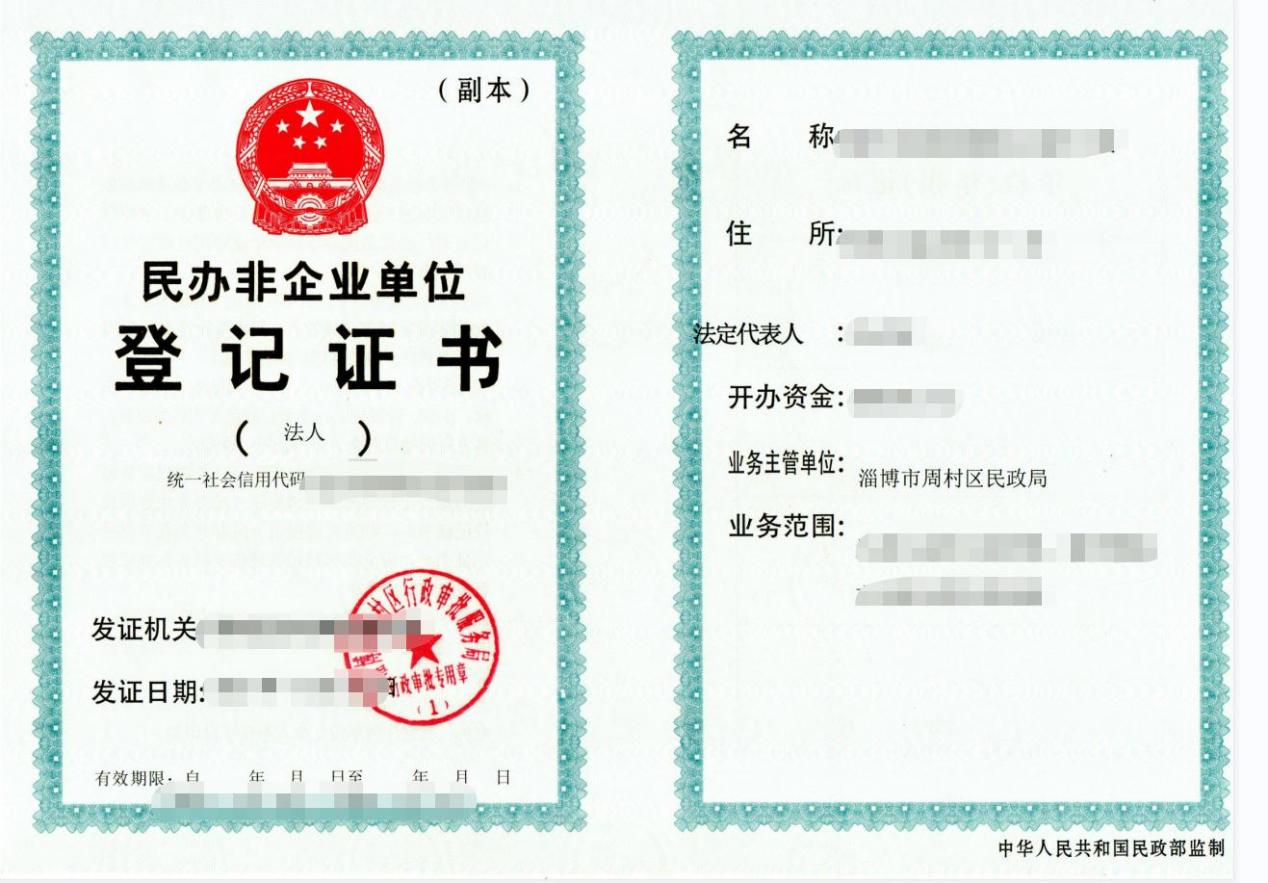 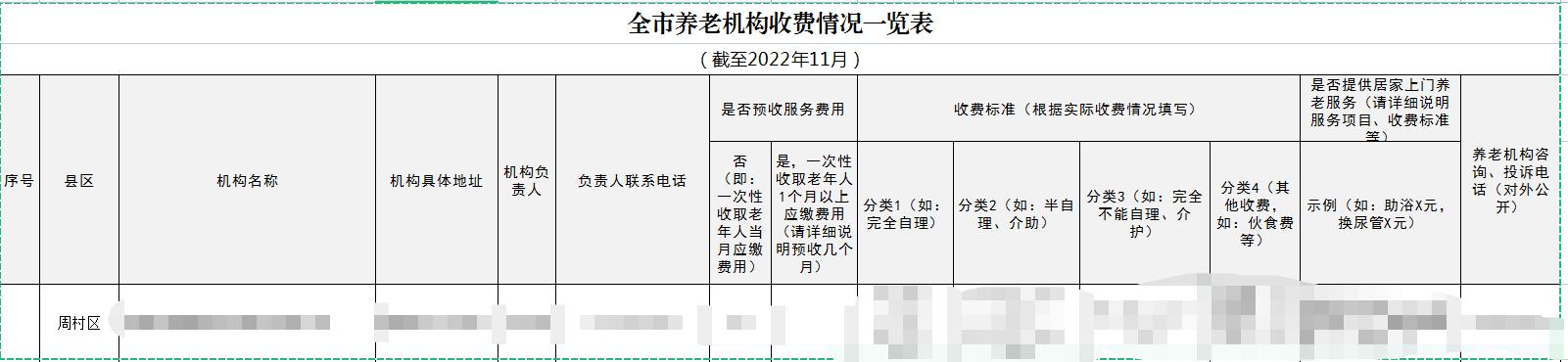 社区老年人日间照料中心、农村幸福院运营奖补项目（一）申请材料清单    1.社区老年人日间照料中心、农村幸福院省级运营奖补申请表（附件4）。 2.日常运营与服务情况报告。个人或社会力量运营的，还应提供运营主体法人登记证书复印件。（二）模板样式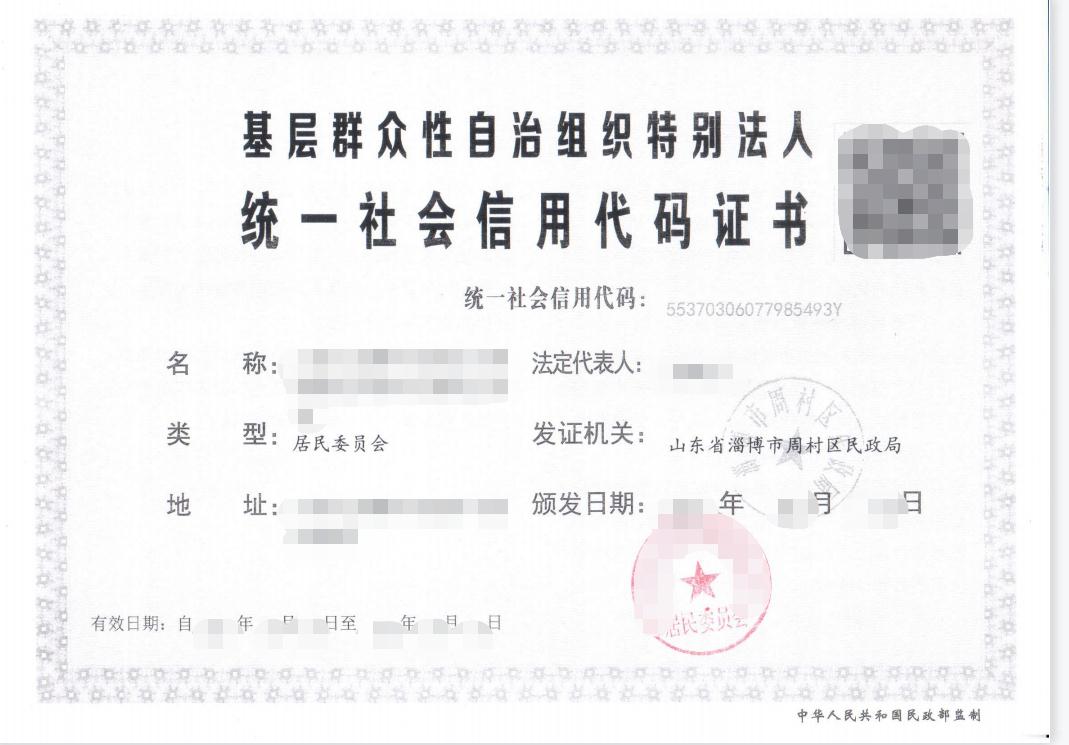 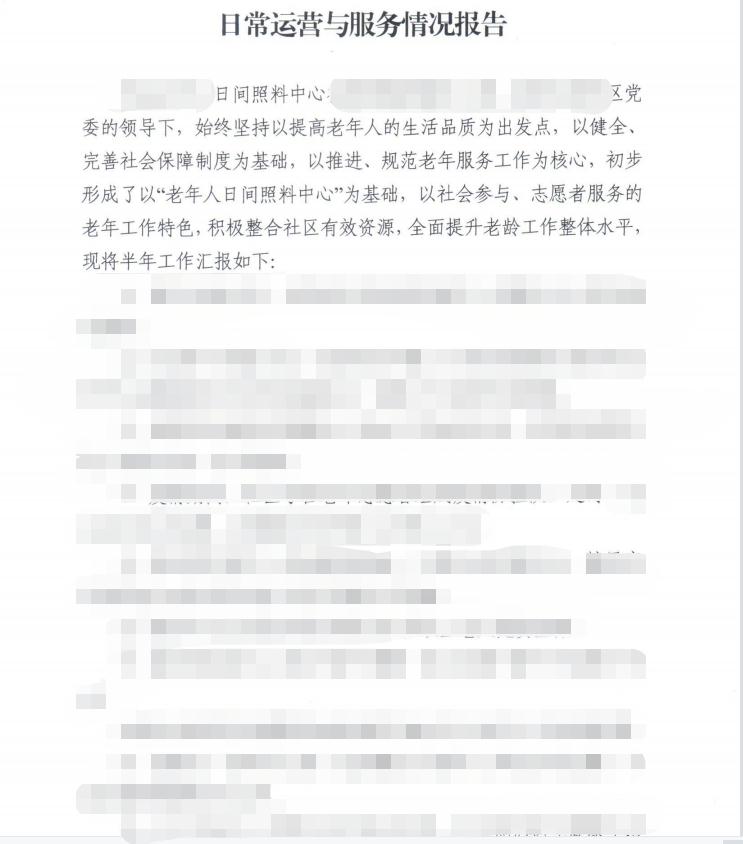 院校设立养老服务相关专业奖补项目    （一）申请材料清单    1.院校设立养老服务相关专业省级奖补申请表（附件 5）。 2.有关主管部门批准设立养老专业招生文件复印件。 3.设立养老专业的师资基本信息表、实验实训（场所、仪器设备）设施一览表。 4.最近两个学年招录养老专业学生花名册，教育部学信网、省教育部门、省人力资源社会保障部门、市教育主管部门在籍专业学生验证材料。院校设立养老服务相关专业省级补助资金，由相关院校直接向省民政厅提出申请。    （二）模板样式    大中专毕业生入职养老服务一次性奖补项目    （一）申请材料清单    1.大中专毕业生入职养老服务一次性奖补申请表（附件 6）。 2.申请人身份证件、学历（学位）或毕业证书复印件。 3.申请人与所在养老服务机构签订的劳动合同复印件。 4.养老服务机构出具的工资发放、缴纳社保等材料复印件（加盖所在机构财务专用章，主要负责人签字）。    （二）模板样式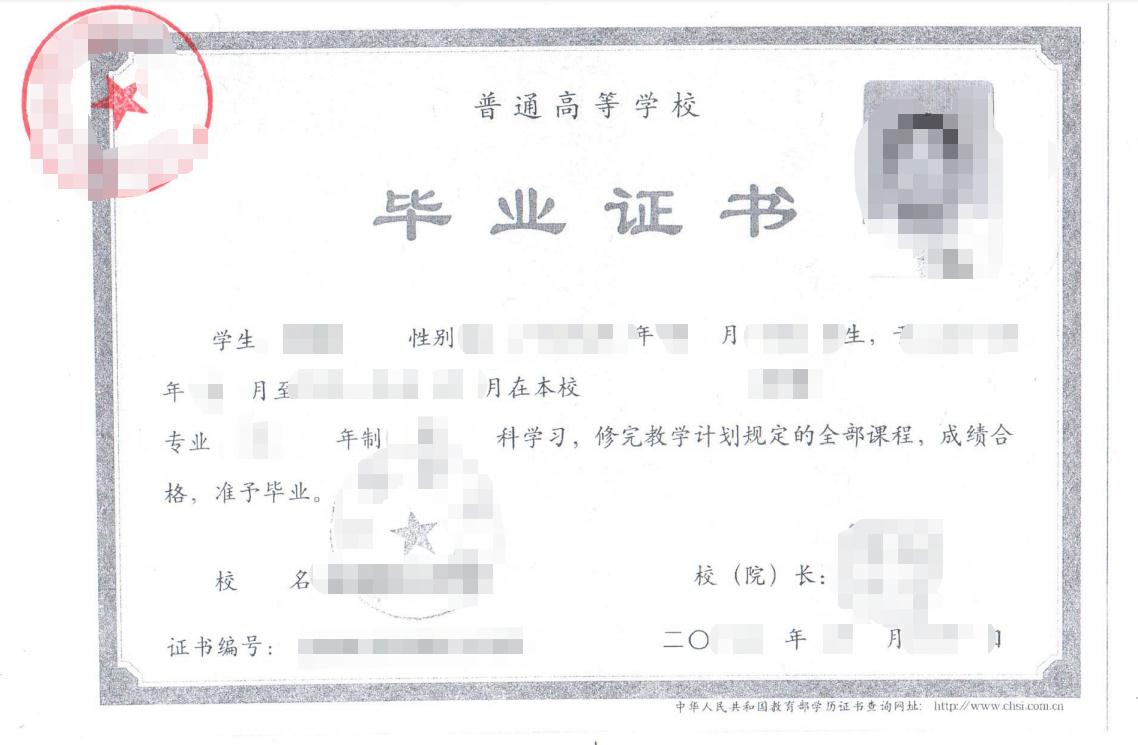 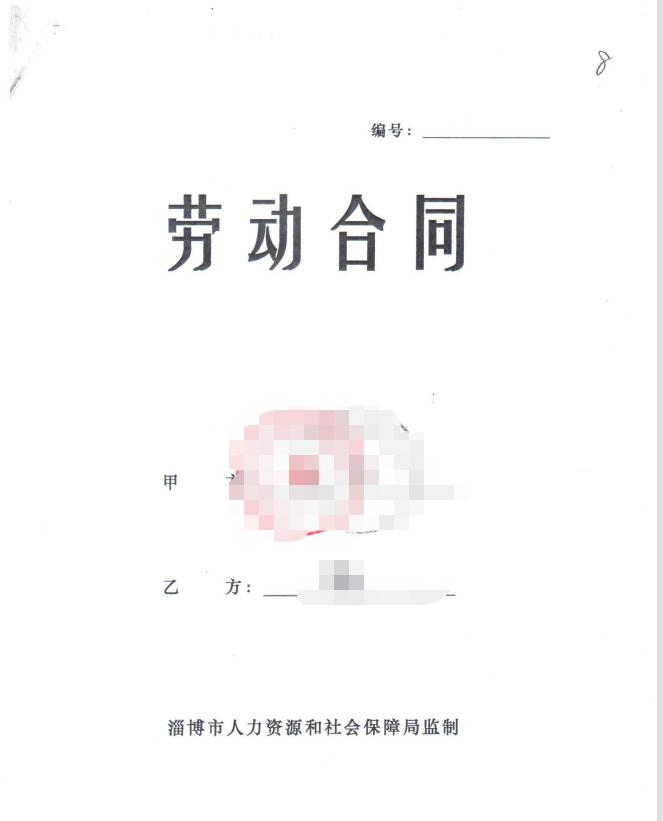 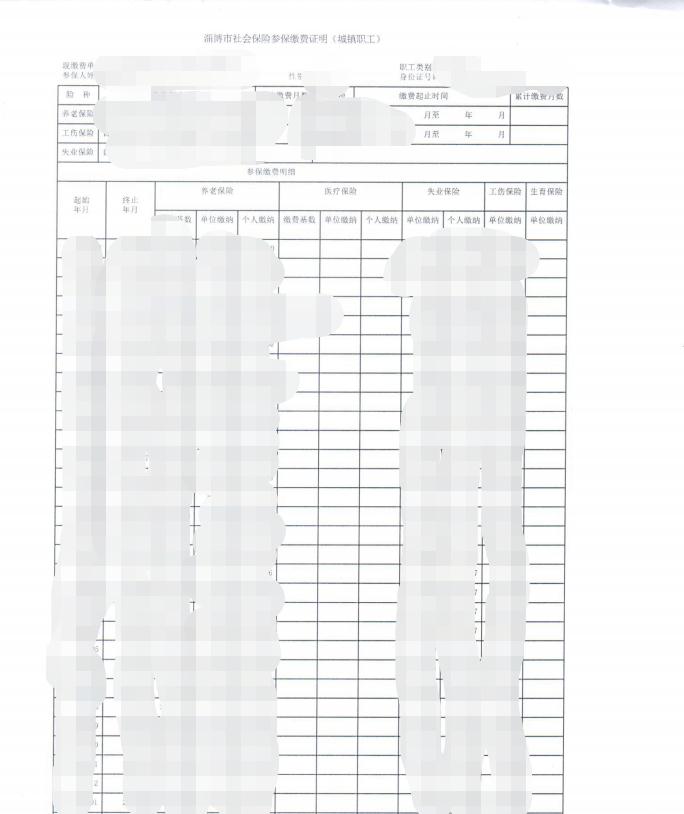 养老护理员职业技能等级奖补项目    （一）申请材料清单    1.养老护理员职业技能等级省级补助申请表（附件 7）。 2.申请人身份证件、养老护理员岗位技能等级证明复印件。 3.申请人与所在养老服务机构签订的劳动合同、缴纳社保材料复印件。（二）模板样式附件7二、办理流程及时限要求省级资助项目按照随时受理、及时审批、即时拨付、年底结算的原则，依托省养老服务管理平台进行申请、审批，规范高效推进项目审批。各级民政部门根据项目审批职责，分类受理有关补助申请（含县级初审结果申报），于受理之日起 10 个工作日内自行或委托第三方完成材料审核和现场勘查，同步录入省养老管理平台。对民政部门已经掌握的和通过数据共享能够获取的相关证明材料，应免予提供。对各级审批通过的补助项目和补助金额，通过民政系统网站或其他公共媒体进行为期5天的公示。经公示无异议的，报当地财政部门拨付补助资金。三、办理地点及联系电话办理单位：淄博市周村区民政局办理地址：淄博市周村区新建东路201号政府综合楼7楼710室联系电话：0533-6433459四、办理时间工作日：周一至周五（节假日除外），上午8:30-11:30，下午13:30—17:00；养老机构填写项目名称项目地址项目地址项目地址养老机构填写申请补助类别新建补助□  扩建补助□  自有房屋改建补助□  租赁房屋改建补助□ 新建补助□  扩建补助□  自有房屋改建补助□  租赁房屋改建补助□ 新建补助□  扩建补助□  自有房屋改建补助□  租赁房屋改建补助□ 新建补助□  扩建补助□  自有房屋改建补助□  租赁房屋改建补助□ 新建补助□  扩建补助□  自有房屋改建补助□  租赁房屋改建补助□ 新建补助□  扩建补助□  自有房屋改建补助□  租赁房屋改建补助□ 新建补助□  扩建补助□  自有房屋改建补助□  租赁房屋改建补助□ 新建补助□  扩建补助□  自有房屋改建补助□  租赁房屋改建补助□ 新建补助□  扩建补助□  自有房屋改建补助□  租赁房屋改建补助□ 新建补助□  扩建补助□  自有房屋改建补助□  租赁房屋改建补助□ 新建补助□  扩建补助□  自有房屋改建补助□  租赁房屋改建补助□ 新建补助□  扩建补助□  自有房屋改建补助□  租赁房屋改建补助□ 养老机构填写项目类型养老机构内设护理院□   专业护理院□   专业养护院□  内设分支医疗机构□    其他□养老机构内设护理院□   专业护理院□   专业养护院□  内设分支医疗机构□    其他□养老机构内设护理院□   专业护理院□   专业养护院□  内设分支医疗机构□    其他□养老机构内设护理院□   专业护理院□   专业养护院□  内设分支医疗机构□    其他□养老机构内设护理院□   专业护理院□   专业养护院□  内设分支医疗机构□    其他□养老机构内设护理院□   专业护理院□   专业养护院□  内设分支医疗机构□    其他□养老机构内设护理院□   专业护理院□   专业养护院□  内设分支医疗机构□    其他□养老机构内设护理院□   专业护理院□   专业养护院□  内设分支医疗机构□    其他□养老机构内设护理院□   专业护理院□   专业养护院□  内设分支医疗机构□    其他□养老机构内设护理院□   专业护理院□   专业养护院□  内设分支医疗机构□    其他□养老机构内设护理院□   专业护理院□   专业养护院□  内设分支医疗机构□    其他□养老机构内设护理院□   专业护理院□   专业养护院□  内设分支医疗机构□    其他□养老机构填写用地方式划拨土地建设□ 出让土地建设□ 租赁土地建设□ 集体土地建设□划拨土地建设□ 出让土地建设□ 租赁土地建设□ 集体土地建设□划拨土地建设□ 出让土地建设□ 租赁土地建设□ 集体土地建设□划拨土地建设□ 出让土地建设□ 租赁土地建设□ 集体土地建设□划拨土地建设□ 出让土地建设□ 租赁土地建设□ 集体土地建设□划拨土地建设□ 出让土地建设□ 租赁土地建设□ 集体土地建设□划拨土地建设□ 出让土地建设□ 租赁土地建设□ 集体土地建设□划拨土地建设□ 出让土地建设□ 租赁土地建设□ 集体土地建设□划拨土地建设□ 出让土地建设□ 租赁土地建设□ 集体土地建设□划拨土地建设□ 出让土地建设□ 租赁土地建设□ 集体土地建设□划拨土地建设□ 出让土地建设□ 租赁土地建设□ 集体土地建设□划拨土地建设□ 出让土地建设□ 租赁土地建设□ 集体土地建设□养老机构填写建设进度投入使用□投入使用□投入使用□投入使用□投入使用□投入使用□投入使用□投入使用□投入使用□投入使用□投入使用□投入使用□养老机构填写建筑面积（平方米）原有床位数（张）原有床位数（张）原有床位数（张）新增床位数（张）新增床位数（张）新增床位数（张）养老机构填写投资规模（万元）申请省级补助资金数（万元）申请省级补助资金数（万元）申请省级补助资金数（万元）申请省级资助床位数（张）申请省级资助床位数（张）申请省级资助床位数（张）养老机构填写以下已投入使用项目填写以下已投入使用项目填写以下已投入使用项目填写以下已投入使用项目填写以下已投入使用项目填写以下已投入使用项目填写以下已投入使用项目填写以下已投入使用项目填写以下已投入使用项目填写以下已投入使用项目填写以下已投入使用项目填写以下已投入使用项目填写以下已投入使用项目填写养老机构填写法人登记证书编号法人登记证书编号机构许可（备案回执）编号机构许可（备案回执）编号机构许可（备案回执）编号机构许可（备案回执）编号养老机构填写法人代表姓名法人代表姓名手机手机手机手机养老机构填写以下已开工建设项目填写以下已开工建设项目填写以下已开工建设项目填写以下已开工建设项目填写以下已开工建设项目填写以下已开工建设项目填写以下已开工建设项目填写以下已开工建设项目填写以下已开工建设项目填写以下已开工建设项目填写以下已开工建设项目填写以下已开工建设项目填写以下已开工建设项目填写养老机构填写立项批复（备案）文号立项批复（备案）文号立项批复（备案）文号施工许可证编号施工许可证编号施工许可证编号施工许可证编号施工许可证编号施工许可证编号养老机构填写项目举办单位项目举办单位项目举办单位项目举办单位法人及联系电话项目举办单位法人及联系电话项目举办单位法人及联系电话项目举办单位法人及联系电话项目举办单位法人及联系电话项目举办单位法人及联系电话项目举办单位负责人填写本人郑重声明以上信息完全真实。如能获得资助资金，本人承诺将用于规定用途、5年内不退出养老行业。如以上信息不属实，本人自愿承担法律责任。法人代表签字（加盖单位公章）：	申请时间：  年  月  日本人郑重声明以上信息完全真实。如能获得资助资金，本人承诺将用于规定用途、5年内不退出养老行业。如以上信息不属实，本人自愿承担法律责任。法人代表签字（加盖单位公章）：	申请时间：  年  月  日本人郑重声明以上信息完全真实。如能获得资助资金，本人承诺将用于规定用途、5年内不退出养老行业。如以上信息不属实，本人自愿承担法律责任。法人代表签字（加盖单位公章）：	申请时间：  年  月  日本人郑重声明以上信息完全真实。如能获得资助资金，本人承诺将用于规定用途、5年内不退出养老行业。如以上信息不属实，本人自愿承担法律责任。法人代表签字（加盖单位公章）：	申请时间：  年  月  日本人郑重声明以上信息完全真实。如能获得资助资金，本人承诺将用于规定用途、5年内不退出养老行业。如以上信息不属实，本人自愿承担法律责任。法人代表签字（加盖单位公章）：	申请时间：  年  月  日本人郑重声明以上信息完全真实。如能获得资助资金，本人承诺将用于规定用途、5年内不退出养老行业。如以上信息不属实，本人自愿承担法律责任。法人代表签字（加盖单位公章）：	申请时间：  年  月  日本人郑重声明以上信息完全真实。如能获得资助资金，本人承诺将用于规定用途、5年内不退出养老行业。如以上信息不属实，本人自愿承担法律责任。法人代表签字（加盖单位公章）：	申请时间：  年  月  日本人郑重声明以上信息完全真实。如能获得资助资金，本人承诺将用于规定用途、5年内不退出养老行业。如以上信息不属实，本人自愿承担法律责任。法人代表签字（加盖单位公章）：	申请时间：  年  月  日本人郑重声明以上信息完全真实。如能获得资助资金，本人承诺将用于规定用途、5年内不退出养老行业。如以上信息不属实，本人自愿承担法律责任。法人代表签字（加盖单位公章）：	申请时间：  年  月  日本人郑重声明以上信息完全真实。如能获得资助资金，本人承诺将用于规定用途、5年内不退出养老行业。如以上信息不属实，本人自愿承担法律责任。法人代表签字（加盖单位公章）：	申请时间：  年  月  日本人郑重声明以上信息完全真实。如能获得资助资金，本人承诺将用于规定用途、5年内不退出养老行业。如以上信息不属实，本人自愿承担法律责任。法人代表签字（加盖单位公章）：	申请时间：  年  月  日本人郑重声明以上信息完全真实。如能获得资助资金，本人承诺将用于规定用途、5年内不退出养老行业。如以上信息不属实，本人自愿承担法律责任。法人代表签字（加盖单位公章）：	申请时间：  年  月  日本人郑重声明以上信息完全真实。如能获得资助资金，本人承诺将用于规定用途、5年内不退出养老行业。如以上信息不属实，本人自愿承担法律责任。法人代表签字（加盖单位公章）：	申请时间：  年  月  日县级民政部门审核意见    经审查，该单位系新建□/扩建□/自有房屋改建补助□/租赁用房改建项目□，新增床位   张，符合资助条件，建议资助   万元。
    以上信息属实，如有虚假，本人自愿承担法律责任。
                                      县级民政部门核查人签字：         
                              县级民政部门负责人签字（加盖单位公章）      
                                                      年  月  日                                                                  经审查，该单位系新建□/扩建□/自有房屋改建补助□/租赁用房改建项目□，新增床位   张，符合资助条件，建议资助   万元。
    以上信息属实，如有虚假，本人自愿承担法律责任。
                                      县级民政部门核查人签字：         
                              县级民政部门负责人签字（加盖单位公章）      
                                                      年  月  日                                                                  经审查，该单位系新建□/扩建□/自有房屋改建补助□/租赁用房改建项目□，新增床位   张，符合资助条件，建议资助   万元。
    以上信息属实，如有虚假，本人自愿承担法律责任。
                                      县级民政部门核查人签字：         
                              县级民政部门负责人签字（加盖单位公章）      
                                                      年  月  日                                                                  经审查，该单位系新建□/扩建□/自有房屋改建补助□/租赁用房改建项目□，新增床位   张，符合资助条件，建议资助   万元。
    以上信息属实，如有虚假，本人自愿承担法律责任。
                                      县级民政部门核查人签字：         
                              县级民政部门负责人签字（加盖单位公章）      
                                                      年  月  日                                                                  经审查，该单位系新建□/扩建□/自有房屋改建补助□/租赁用房改建项目□，新增床位   张，符合资助条件，建议资助   万元。
    以上信息属实，如有虚假，本人自愿承担法律责任。
                                      县级民政部门核查人签字：         
                              县级民政部门负责人签字（加盖单位公章）      
                                                      年  月  日                                                                  经审查，该单位系新建□/扩建□/自有房屋改建补助□/租赁用房改建项目□，新增床位   张，符合资助条件，建议资助   万元。
    以上信息属实，如有虚假，本人自愿承担法律责任。
                                      县级民政部门核查人签字：         
                              县级民政部门负责人签字（加盖单位公章）      
                                                      年  月  日                                                                  经审查，该单位系新建□/扩建□/自有房屋改建补助□/租赁用房改建项目□，新增床位   张，符合资助条件，建议资助   万元。
    以上信息属实，如有虚假，本人自愿承担法律责任。
                                      县级民政部门核查人签字：         
                              县级民政部门负责人签字（加盖单位公章）      
                                                      年  月  日                                                                  经审查，该单位系新建□/扩建□/自有房屋改建补助□/租赁用房改建项目□，新增床位   张，符合资助条件，建议资助   万元。
    以上信息属实，如有虚假，本人自愿承担法律责任。
                                      县级民政部门核查人签字：         
                              县级民政部门负责人签字（加盖单位公章）      
                                                      年  月  日                                                                  经审查，该单位系新建□/扩建□/自有房屋改建补助□/租赁用房改建项目□，新增床位   张，符合资助条件，建议资助   万元。
    以上信息属实，如有虚假，本人自愿承担法律责任。
                                      县级民政部门核查人签字：         
                              县级民政部门负责人签字（加盖单位公章）      
                                                      年  月  日                                                                  经审查，该单位系新建□/扩建□/自有房屋改建补助□/租赁用房改建项目□，新增床位   张，符合资助条件，建议资助   万元。
    以上信息属实，如有虚假，本人自愿承担法律责任。
                                      县级民政部门核查人签字：         
                              县级民政部门负责人签字（加盖单位公章）      
                                                      年  月  日                                                                  经审查，该单位系新建□/扩建□/自有房屋改建补助□/租赁用房改建项目□，新增床位   张，符合资助条件，建议资助   万元。
    以上信息属实，如有虚假，本人自愿承担法律责任。
                                      县级民政部门核查人签字：         
                              县级民政部门负责人签字（加盖单位公章）      
                                                      年  月  日                                                                  经审查，该单位系新建□/扩建□/自有房屋改建补助□/租赁用房改建项目□，新增床位   张，符合资助条件，建议资助   万元。
    以上信息属实，如有虚假，本人自愿承担法律责任。
                                      县级民政部门核查人签字：         
                              县级民政部门负责人签字（加盖单位公章）      
                                                      年  月  日                                                                  经审查，该单位系新建□/扩建□/自有房屋改建补助□/租赁用房改建项目□，新增床位   张，符合资助条件，建议资助   万元。
    以上信息属实，如有虚假，本人自愿承担法律责任。
                                      县级民政部门核查人签字：         
                              县级民政部门负责人签字（加盖单位公章）      
                                                      年  月  日                                                              县级民政部门审核意见    经审查，该单位系新建□/扩建□/自有房屋改建补助□/租赁用房改建项目□，新增床位   张，符合资助条件，建议资助   万元。
    以上信息属实，如有虚假，本人自愿承担法律责任。
                                      县级民政部门核查人签字：         
                              县级民政部门负责人签字（加盖单位公章）      
                                                      年  月  日                                                                  经审查，该单位系新建□/扩建□/自有房屋改建补助□/租赁用房改建项目□，新增床位   张，符合资助条件，建议资助   万元。
    以上信息属实，如有虚假，本人自愿承担法律责任。
                                      县级民政部门核查人签字：         
                              县级民政部门负责人签字（加盖单位公章）      
                                                      年  月  日                                                                  经审查，该单位系新建□/扩建□/自有房屋改建补助□/租赁用房改建项目□，新增床位   张，符合资助条件，建议资助   万元。
    以上信息属实，如有虚假，本人自愿承担法律责任。
                                      县级民政部门核查人签字：         
                              县级民政部门负责人签字（加盖单位公章）      
                                                      年  月  日                                                                  经审查，该单位系新建□/扩建□/自有房屋改建补助□/租赁用房改建项目□，新增床位   张，符合资助条件，建议资助   万元。
    以上信息属实，如有虚假，本人自愿承担法律责任。
                                      县级民政部门核查人签字：         
                              县级民政部门负责人签字（加盖单位公章）      
                                                      年  月  日                                                                  经审查，该单位系新建□/扩建□/自有房屋改建补助□/租赁用房改建项目□，新增床位   张，符合资助条件，建议资助   万元。
    以上信息属实，如有虚假，本人自愿承担法律责任。
                                      县级民政部门核查人签字：         
                              县级民政部门负责人签字（加盖单位公章）      
                                                      年  月  日                                                                  经审查，该单位系新建□/扩建□/自有房屋改建补助□/租赁用房改建项目□，新增床位   张，符合资助条件，建议资助   万元。
    以上信息属实，如有虚假，本人自愿承担法律责任。
                                      县级民政部门核查人签字：         
                              县级民政部门负责人签字（加盖单位公章）      
                                                      年  月  日                                                                  经审查，该单位系新建□/扩建□/自有房屋改建补助□/租赁用房改建项目□，新增床位   张，符合资助条件，建议资助   万元。
    以上信息属实，如有虚假，本人自愿承担法律责任。
                                      县级民政部门核查人签字：         
                              县级民政部门负责人签字（加盖单位公章）      
                                                      年  月  日                                                                  经审查，该单位系新建□/扩建□/自有房屋改建补助□/租赁用房改建项目□，新增床位   张，符合资助条件，建议资助   万元。
    以上信息属实，如有虚假，本人自愿承担法律责任。
                                      县级民政部门核查人签字：         
                              县级民政部门负责人签字（加盖单位公章）      
                                                      年  月  日                                                                  经审查，该单位系新建□/扩建□/自有房屋改建补助□/租赁用房改建项目□，新增床位   张，符合资助条件，建议资助   万元。
    以上信息属实，如有虚假，本人自愿承担法律责任。
                                      县级民政部门核查人签字：         
                              县级民政部门负责人签字（加盖单位公章）      
                                                      年  月  日                                                                  经审查，该单位系新建□/扩建□/自有房屋改建补助□/租赁用房改建项目□，新增床位   张，符合资助条件，建议资助   万元。
    以上信息属实，如有虚假，本人自愿承担法律责任。
                                      县级民政部门核查人签字：         
                              县级民政部门负责人签字（加盖单位公章）      
                                                      年  月  日                                                                  经审查，该单位系新建□/扩建□/自有房屋改建补助□/租赁用房改建项目□，新增床位   张，符合资助条件，建议资助   万元。
    以上信息属实，如有虚假，本人自愿承担法律责任。
                                      县级民政部门核查人签字：         
                              县级民政部门负责人签字（加盖单位公章）      
                                                      年  月  日                                                                  经审查，该单位系新建□/扩建□/自有房屋改建补助□/租赁用房改建项目□，新增床位   张，符合资助条件，建议资助   万元。
    以上信息属实，如有虚假，本人自愿承担法律责任。
                                      县级民政部门核查人签字：         
                              县级民政部门负责人签字（加盖单位公章）      
                                                      年  月  日                                                                  经审查，该单位系新建□/扩建□/自有房屋改建补助□/租赁用房改建项目□，新增床位   张，符合资助条件，建议资助   万元。
    以上信息属实，如有虚假，本人自愿承担法律责任。
                                      县级民政部门核查人签字：         
                              县级民政部门负责人签字（加盖单位公章）      
                                                      年  月  日                                                              市级民政部门审批意见经复审，该单位系新建□/扩建□/自有房屋改建补助□/租赁用房改建项目□，新增床位   张，符合资助条件，核定资助   万元。
                                       市级民政部门核查人签字：            
                               市级民政部门负责人签字（加盖单位公章）      
                                               年  月  日                                                      经复审，该单位系新建□/扩建□/自有房屋改建补助□/租赁用房改建项目□，新增床位   张，符合资助条件，核定资助   万元。
                                       市级民政部门核查人签字：            
                               市级民政部门负责人签字（加盖单位公章）      
                                               年  月  日                                                      经复审，该单位系新建□/扩建□/自有房屋改建补助□/租赁用房改建项目□，新增床位   张，符合资助条件，核定资助   万元。
                                       市级民政部门核查人签字：            
                               市级民政部门负责人签字（加盖单位公章）      
                                               年  月  日                                                      经复审，该单位系新建□/扩建□/自有房屋改建补助□/租赁用房改建项目□，新增床位   张，符合资助条件，核定资助   万元。
                                       市级民政部门核查人签字：            
                               市级民政部门负责人签字（加盖单位公章）      
                                               年  月  日                                                      经复审，该单位系新建□/扩建□/自有房屋改建补助□/租赁用房改建项目□，新增床位   张，符合资助条件，核定资助   万元。
                                       市级民政部门核查人签字：            
                               市级民政部门负责人签字（加盖单位公章）      
                                               年  月  日                                                      经复审，该单位系新建□/扩建□/自有房屋改建补助□/租赁用房改建项目□，新增床位   张，符合资助条件，核定资助   万元。
                                       市级民政部门核查人签字：            
                               市级民政部门负责人签字（加盖单位公章）      
                                               年  月  日                                                      经复审，该单位系新建□/扩建□/自有房屋改建补助□/租赁用房改建项目□，新增床位   张，符合资助条件，核定资助   万元。
                                       市级民政部门核查人签字：            
                               市级民政部门负责人签字（加盖单位公章）      
                                               年  月  日                                                      经复审，该单位系新建□/扩建□/自有房屋改建补助□/租赁用房改建项目□，新增床位   张，符合资助条件，核定资助   万元。
                                       市级民政部门核查人签字：            
                               市级民政部门负责人签字（加盖单位公章）      
                                               年  月  日                                                      经复审，该单位系新建□/扩建□/自有房屋改建补助□/租赁用房改建项目□，新增床位   张，符合资助条件，核定资助   万元。
                                       市级民政部门核查人签字：            
                               市级民政部门负责人签字（加盖单位公章）      
                                               年  月  日                                                      经复审，该单位系新建□/扩建□/自有房屋改建补助□/租赁用房改建项目□，新增床位   张，符合资助条件，核定资助   万元。
                                       市级民政部门核查人签字：            
                               市级民政部门负责人签字（加盖单位公章）      
                                               年  月  日                                                      经复审，该单位系新建□/扩建□/自有房屋改建补助□/租赁用房改建项目□，新增床位   张，符合资助条件，核定资助   万元。
                                       市级民政部门核查人签字：            
                               市级民政部门负责人签字（加盖单位公章）      
                                               年  月  日                                                      经复审，该单位系新建□/扩建□/自有房屋改建补助□/租赁用房改建项目□，新增床位   张，符合资助条件，核定资助   万元。
                                       市级民政部门核查人签字：            
                               市级民政部门负责人签字（加盖单位公章）      
                                               年  月  日                                                      经复审，该单位系新建□/扩建□/自有房屋改建补助□/租赁用房改建项目□，新增床位   张，符合资助条件，核定资助   万元。
                                       市级民政部门核查人签字：            
                               市级民政部门负责人签字（加盖单位公章）      
                                               年  月  日                                                      市级民政部门审批意见经复审，该单位系新建□/扩建□/自有房屋改建补助□/租赁用房改建项目□，新增床位   张，符合资助条件，核定资助   万元。
                                       市级民政部门核查人签字：            
                               市级民政部门负责人签字（加盖单位公章）      
                                               年  月  日                                                      经复审，该单位系新建□/扩建□/自有房屋改建补助□/租赁用房改建项目□，新增床位   张，符合资助条件，核定资助   万元。
                                       市级民政部门核查人签字：            
                               市级民政部门负责人签字（加盖单位公章）      
                                               年  月  日                                                      经复审，该单位系新建□/扩建□/自有房屋改建补助□/租赁用房改建项目□，新增床位   张，符合资助条件，核定资助   万元。
                                       市级民政部门核查人签字：            
                               市级民政部门负责人签字（加盖单位公章）      
                                               年  月  日                                                      经复审，该单位系新建□/扩建□/自有房屋改建补助□/租赁用房改建项目□，新增床位   张，符合资助条件，核定资助   万元。
                                       市级民政部门核查人签字：            
                               市级民政部门负责人签字（加盖单位公章）      
                                               年  月  日                                                      经复审，该单位系新建□/扩建□/自有房屋改建补助□/租赁用房改建项目□，新增床位   张，符合资助条件，核定资助   万元。
                                       市级民政部门核查人签字：            
                               市级民政部门负责人签字（加盖单位公章）      
                                               年  月  日                                                      经复审，该单位系新建□/扩建□/自有房屋改建补助□/租赁用房改建项目□，新增床位   张，符合资助条件，核定资助   万元。
                                       市级民政部门核查人签字：            
                               市级民政部门负责人签字（加盖单位公章）      
                                               年  月  日                                                      经复审，该单位系新建□/扩建□/自有房屋改建补助□/租赁用房改建项目□，新增床位   张，符合资助条件，核定资助   万元。
                                       市级民政部门核查人签字：            
                               市级民政部门负责人签字（加盖单位公章）      
                                               年  月  日                                                      经复审，该单位系新建□/扩建□/自有房屋改建补助□/租赁用房改建项目□，新增床位   张，符合资助条件，核定资助   万元。
                                       市级民政部门核查人签字：            
                               市级民政部门负责人签字（加盖单位公章）      
                                               年  月  日                                                      经复审，该单位系新建□/扩建□/自有房屋改建补助□/租赁用房改建项目□，新增床位   张，符合资助条件，核定资助   万元。
                                       市级民政部门核查人签字：            
                               市级民政部门负责人签字（加盖单位公章）      
                                               年  月  日                                                      经复审，该单位系新建□/扩建□/自有房屋改建补助□/租赁用房改建项目□，新增床位   张，符合资助条件，核定资助   万元。
                                       市级民政部门核查人签字：            
                               市级民政部门负责人签字（加盖单位公章）      
                                               年  月  日                                                      经复审，该单位系新建□/扩建□/自有房屋改建补助□/租赁用房改建项目□，新增床位   张，符合资助条件，核定资助   万元。
                                       市级民政部门核查人签字：            
                               市级民政部门负责人签字（加盖单位公章）      
                                               年  月  日                                                      经复审，该单位系新建□/扩建□/自有房屋改建补助□/租赁用房改建项目□，新增床位   张，符合资助条件，核定资助   万元。
                                       市级民政部门核查人签字：            
                               市级民政部门负责人签字（加盖单位公章）      
                                               年  月  日                                                      经复审，该单位系新建□/扩建□/自有房屋改建补助□/租赁用房改建项目□，新增床位   张，符合资助条件，核定资助   万元。
                                       市级民政部门核查人签字：            
                               市级民政部门负责人签字（加盖单位公章）      
                                               年  月  日                                                      养老机构填写项目名称项目地址项目地址项目地址养老机构填写申请补助类别（根据实际情况选择填写）新建补助□ 新建补助□ 新建补助□ 新建补助□ 护理型床位张数（张）护理型床位张数（张）护理型床位张数（张）投资总额（万元）投资总额（万元）投资总额（万元）养老机构填写申请补助类别（根据实际情况选择填写）扩建补助□ 扩建补助□ 扩建补助□ 扩建补助□ 护理型床位张数（张）护理型床位张数（张）护理型床位张数（张）投资总额（万元）投资总额（万元）投资总额（万元）养老机构填写申请补助类别（根据实际情况选择填写）改造提升补助□ 改造提升补助□ 改造提升补助□ 改造提升补助□ 护理型床位张数（张）护理型床位张数（张）护理型床位张数（张）投资总额（万元）投资总额（万元）投资总额（万元）养老机构填写是否纳入省级三年改造提升项目库是否纳入省级三年改造提升项目库是否纳入省级三年改造提升项目库是否纳入省级三年改造提升项目库是否纳入省级三年改造提升项目库是□       否□是□       否□是□       否□是□       否□是□       否□是□       否□是□       否□是□       否□养老机构填写用地方式用地方式划拨土地建设□  出让土地建设□  租赁土地建设□  现有土地建设□  划拨土地建设□  出让土地建设□  租赁土地建设□  现有土地建设□  划拨土地建设□  出让土地建设□  租赁土地建设□  现有土地建设□  划拨土地建设□  出让土地建设□  租赁土地建设□  现有土地建设□  划拨土地建设□  出让土地建设□  租赁土地建设□  现有土地建设□  划拨土地建设□  出让土地建设□  租赁土地建设□  现有土地建设□  划拨土地建设□  出让土地建设□  租赁土地建设□  现有土地建设□  划拨土地建设□  出让土地建设□  租赁土地建设□  现有土地建设□  划拨土地建设□  出让土地建设□  租赁土地建设□  现有土地建设□  划拨土地建设□  出让土地建设□  租赁土地建设□  现有土地建设□  划拨土地建设□  出让土地建设□  租赁土地建设□  现有土地建设□  养老机构填写建设进度建设进度开工建设□   投入使用□  开工建设□   投入使用□  开工建设□   投入使用□  开工建设□   投入使用□  开工建设□   投入使用□  开工建设□   投入使用□  开工建设□   投入使用□  开工建设□   投入使用□  开工建设□   投入使用□  开工建设□   投入使用□  开工建设□   投入使用□  养老机构填写建筑面积（平方米）建筑面积（平方米）申请省级补助申请省级补助申请省级补助申请省级资助床位数（张）申请省级资助床位数（张）养老机构填写建筑面积（平方米）建筑面积（平方米）资金数（万元）资金数（万元）资金数（万元）申请省级资助床位数（张）申请省级资助床位数（张）养老机构填写以下已投入使用项目填写以下已投入使用项目填写以下已投入使用项目填写以下已投入使用项目填写以下已投入使用项目填写以下已投入使用项目填写以下已投入使用项目填写以下已投入使用项目填写以下已投入使用项目填写以下已投入使用项目填写以下已投入使用项目填写以下已投入使用项目填写以下已投入使用项目填写养老机构填写法人登记证书编号法人登记证书编号法人登记证书编号机构备案回执编号机构备案回执编号机构备案回执编号机构备案回执编号养老机构填写法定代表人姓名法定代表人姓名法定代表人姓名手机手机手机手机项目举办单位负责人填写本人郑重声明以上信息完全真实。如能获得资助资金，本人承诺将用于规定用途。
如以上信息不属实，本人自愿承担法律责任。
法人代表签字（加盖单位公章）：	申请时间：  年  月  日本人郑重声明以上信息完全真实。如能获得资助资金，本人承诺将用于规定用途。
如以上信息不属实，本人自愿承担法律责任。
法人代表签字（加盖单位公章）：	申请时间：  年  月  日本人郑重声明以上信息完全真实。如能获得资助资金，本人承诺将用于规定用途。
如以上信息不属实，本人自愿承担法律责任。
法人代表签字（加盖单位公章）：	申请时间：  年  月  日本人郑重声明以上信息完全真实。如能获得资助资金，本人承诺将用于规定用途。
如以上信息不属实，本人自愿承担法律责任。
法人代表签字（加盖单位公章）：	申请时间：  年  月  日本人郑重声明以上信息完全真实。如能获得资助资金，本人承诺将用于规定用途。
如以上信息不属实，本人自愿承担法律责任。
法人代表签字（加盖单位公章）：	申请时间：  年  月  日本人郑重声明以上信息完全真实。如能获得资助资金，本人承诺将用于规定用途。
如以上信息不属实，本人自愿承担法律责任。
法人代表签字（加盖单位公章）：	申请时间：  年  月  日本人郑重声明以上信息完全真实。如能获得资助资金，本人承诺将用于规定用途。
如以上信息不属实，本人自愿承担法律责任。
法人代表签字（加盖单位公章）：	申请时间：  年  月  日本人郑重声明以上信息完全真实。如能获得资助资金，本人承诺将用于规定用途。
如以上信息不属实，本人自愿承担法律责任。
法人代表签字（加盖单位公章）：	申请时间：  年  月  日本人郑重声明以上信息完全真实。如能获得资助资金，本人承诺将用于规定用途。
如以上信息不属实，本人自愿承担法律责任。
法人代表签字（加盖单位公章）：	申请时间：  年  月  日本人郑重声明以上信息完全真实。如能获得资助资金，本人承诺将用于规定用途。
如以上信息不属实，本人自愿承担法律责任。
法人代表签字（加盖单位公章）：	申请时间：  年  月  日本人郑重声明以上信息完全真实。如能获得资助资金，本人承诺将用于规定用途。
如以上信息不属实，本人自愿承担法律责任。
法人代表签字（加盖单位公章）：	申请时间：  年  月  日本人郑重声明以上信息完全真实。如能获得资助资金，本人承诺将用于规定用途。
如以上信息不属实，本人自愿承担法律责任。
法人代表签字（加盖单位公章）：	申请时间：  年  月  日本人郑重声明以上信息完全真实。如能获得资助资金，本人承诺将用于规定用途。
如以上信息不属实，本人自愿承担法律责任。
法人代表签字（加盖单位公章）：	申请时间：  年  月  日项目举办单位负责人填写本人郑重声明以上信息完全真实。如能获得资助资金，本人承诺将用于规定用途。
如以上信息不属实，本人自愿承担法律责任。
法人代表签字（加盖单位公章）：	申请时间：  年  月  日本人郑重声明以上信息完全真实。如能获得资助资金，本人承诺将用于规定用途。
如以上信息不属实，本人自愿承担法律责任。
法人代表签字（加盖单位公章）：	申请时间：  年  月  日本人郑重声明以上信息完全真实。如能获得资助资金，本人承诺将用于规定用途。
如以上信息不属实，本人自愿承担法律责任。
法人代表签字（加盖单位公章）：	申请时间：  年  月  日本人郑重声明以上信息完全真实。如能获得资助资金，本人承诺将用于规定用途。
如以上信息不属实，本人自愿承担法律责任。
法人代表签字（加盖单位公章）：	申请时间：  年  月  日本人郑重声明以上信息完全真实。如能获得资助资金，本人承诺将用于规定用途。
如以上信息不属实，本人自愿承担法律责任。
法人代表签字（加盖单位公章）：	申请时间：  年  月  日本人郑重声明以上信息完全真实。如能获得资助资金，本人承诺将用于规定用途。
如以上信息不属实，本人自愿承担法律责任。
法人代表签字（加盖单位公章）：	申请时间：  年  月  日本人郑重声明以上信息完全真实。如能获得资助资金，本人承诺将用于规定用途。
如以上信息不属实，本人自愿承担法律责任。
法人代表签字（加盖单位公章）：	申请时间：  年  月  日本人郑重声明以上信息完全真实。如能获得资助资金，本人承诺将用于规定用途。
如以上信息不属实，本人自愿承担法律责任。
法人代表签字（加盖单位公章）：	申请时间：  年  月  日本人郑重声明以上信息完全真实。如能获得资助资金，本人承诺将用于规定用途。
如以上信息不属实，本人自愿承担法律责任。
法人代表签字（加盖单位公章）：	申请时间：  年  月  日本人郑重声明以上信息完全真实。如能获得资助资金，本人承诺将用于规定用途。
如以上信息不属实，本人自愿承担法律责任。
法人代表签字（加盖单位公章）：	申请时间：  年  月  日本人郑重声明以上信息完全真实。如能获得资助资金，本人承诺将用于规定用途。
如以上信息不属实，本人自愿承担法律责任。
法人代表签字（加盖单位公章）：	申请时间：  年  月  日本人郑重声明以上信息完全真实。如能获得资助资金，本人承诺将用于规定用途。
如以上信息不属实，本人自愿承担法律责任。
法人代表签字（加盖单位公章）：	申请时间：  年  月  日本人郑重声明以上信息完全真实。如能获得资助资金，本人承诺将用于规定用途。
如以上信息不属实，本人自愿承担法律责任。
法人代表签字（加盖单位公章）：	申请时间：  年  月  日县级民政部门审核意见经审查，该单位系新建项目□/扩建项目□/改造提升项目□，护理型床位   张，符合资助条件，建议资助   万元。
    以上信息属实，如有虚假，本人自愿承担法律责任。县级民政部门核查人签字：
县级民政部门负责人签字（加盖单位公章）：                                                                
                                              年  月  日      经审查，该单位系新建项目□/扩建项目□/改造提升项目□，护理型床位   张，符合资助条件，建议资助   万元。
    以上信息属实，如有虚假，本人自愿承担法律责任。县级民政部门核查人签字：
县级民政部门负责人签字（加盖单位公章）：                                                                
                                              年  月  日      经审查，该单位系新建项目□/扩建项目□/改造提升项目□，护理型床位   张，符合资助条件，建议资助   万元。
    以上信息属实，如有虚假，本人自愿承担法律责任。县级民政部门核查人签字：
县级民政部门负责人签字（加盖单位公章）：                                                                
                                              年  月  日      经审查，该单位系新建项目□/扩建项目□/改造提升项目□，护理型床位   张，符合资助条件，建议资助   万元。
    以上信息属实，如有虚假，本人自愿承担法律责任。县级民政部门核查人签字：
县级民政部门负责人签字（加盖单位公章）：                                                                
                                              年  月  日      经审查，该单位系新建项目□/扩建项目□/改造提升项目□，护理型床位   张，符合资助条件，建议资助   万元。
    以上信息属实，如有虚假，本人自愿承担法律责任。县级民政部门核查人签字：
县级民政部门负责人签字（加盖单位公章）：                                                                
                                              年  月  日      经审查，该单位系新建项目□/扩建项目□/改造提升项目□，护理型床位   张，符合资助条件，建议资助   万元。
    以上信息属实，如有虚假，本人自愿承担法律责任。县级民政部门核查人签字：
县级民政部门负责人签字（加盖单位公章）：                                                                
                                              年  月  日      经审查，该单位系新建项目□/扩建项目□/改造提升项目□，护理型床位   张，符合资助条件，建议资助   万元。
    以上信息属实，如有虚假，本人自愿承担法律责任。县级民政部门核查人签字：
县级民政部门负责人签字（加盖单位公章）：                                                                
                                              年  月  日      经审查，该单位系新建项目□/扩建项目□/改造提升项目□，护理型床位   张，符合资助条件，建议资助   万元。
    以上信息属实，如有虚假，本人自愿承担法律责任。县级民政部门核查人签字：
县级民政部门负责人签字（加盖单位公章）：                                                                
                                              年  月  日      经审查，该单位系新建项目□/扩建项目□/改造提升项目□，护理型床位   张，符合资助条件，建议资助   万元。
    以上信息属实，如有虚假，本人自愿承担法律责任。县级民政部门核查人签字：
县级民政部门负责人签字（加盖单位公章）：                                                                
                                              年  月  日      经审查，该单位系新建项目□/扩建项目□/改造提升项目□，护理型床位   张，符合资助条件，建议资助   万元。
    以上信息属实，如有虚假，本人自愿承担法律责任。县级民政部门核查人签字：
县级民政部门负责人签字（加盖单位公章）：                                                                
                                              年  月  日      经审查，该单位系新建项目□/扩建项目□/改造提升项目□，护理型床位   张，符合资助条件，建议资助   万元。
    以上信息属实，如有虚假，本人自愿承担法律责任。县级民政部门核查人签字：
县级民政部门负责人签字（加盖单位公章）：                                                                
                                              年  月  日      经审查，该单位系新建项目□/扩建项目□/改造提升项目□，护理型床位   张，符合资助条件，建议资助   万元。
    以上信息属实，如有虚假，本人自愿承担法律责任。县级民政部门核查人签字：
县级民政部门负责人签字（加盖单位公章）：                                                                
                                              年  月  日      经审查，该单位系新建项目□/扩建项目□/改造提升项目□，护理型床位   张，符合资助条件，建议资助   万元。
    以上信息属实，如有虚假，本人自愿承担法律责任。县级民政部门核查人签字：
县级民政部门负责人签字（加盖单位公章）：                                                                
                                              年  月  日      县级民政部门审核意见经审查，该单位系新建项目□/扩建项目□/改造提升项目□，护理型床位   张，符合资助条件，建议资助   万元。
    以上信息属实，如有虚假，本人自愿承担法律责任。县级民政部门核查人签字：
县级民政部门负责人签字（加盖单位公章）：                                                                
                                              年  月  日      经审查，该单位系新建项目□/扩建项目□/改造提升项目□，护理型床位   张，符合资助条件，建议资助   万元。
    以上信息属实，如有虚假，本人自愿承担法律责任。县级民政部门核查人签字：
县级民政部门负责人签字（加盖单位公章）：                                                                
                                              年  月  日      经审查，该单位系新建项目□/扩建项目□/改造提升项目□，护理型床位   张，符合资助条件，建议资助   万元。
    以上信息属实，如有虚假，本人自愿承担法律责任。县级民政部门核查人签字：
县级民政部门负责人签字（加盖单位公章）：                                                                
                                              年  月  日      经审查，该单位系新建项目□/扩建项目□/改造提升项目□，护理型床位   张，符合资助条件，建议资助   万元。
    以上信息属实，如有虚假，本人自愿承担法律责任。县级民政部门核查人签字：
县级民政部门负责人签字（加盖单位公章）：                                                                
                                              年  月  日      经审查，该单位系新建项目□/扩建项目□/改造提升项目□，护理型床位   张，符合资助条件，建议资助   万元。
    以上信息属实，如有虚假，本人自愿承担法律责任。县级民政部门核查人签字：
县级民政部门负责人签字（加盖单位公章）：                                                                
                                              年  月  日      经审查，该单位系新建项目□/扩建项目□/改造提升项目□，护理型床位   张，符合资助条件，建议资助   万元。
    以上信息属实，如有虚假，本人自愿承担法律责任。县级民政部门核查人签字：
县级民政部门负责人签字（加盖单位公章）：                                                                
                                              年  月  日      经审查，该单位系新建项目□/扩建项目□/改造提升项目□，护理型床位   张，符合资助条件，建议资助   万元。
    以上信息属实，如有虚假，本人自愿承担法律责任。县级民政部门核查人签字：
县级民政部门负责人签字（加盖单位公章）：                                                                
                                              年  月  日      经审查，该单位系新建项目□/扩建项目□/改造提升项目□，护理型床位   张，符合资助条件，建议资助   万元。
    以上信息属实，如有虚假，本人自愿承担法律责任。县级民政部门核查人签字：
县级民政部门负责人签字（加盖单位公章）：                                                                
                                              年  月  日      经审查，该单位系新建项目□/扩建项目□/改造提升项目□，护理型床位   张，符合资助条件，建议资助   万元。
    以上信息属实，如有虚假，本人自愿承担法律责任。县级民政部门核查人签字：
县级民政部门负责人签字（加盖单位公章）：                                                                
                                              年  月  日      经审查，该单位系新建项目□/扩建项目□/改造提升项目□，护理型床位   张，符合资助条件，建议资助   万元。
    以上信息属实，如有虚假，本人自愿承担法律责任。县级民政部门核查人签字：
县级民政部门负责人签字（加盖单位公章）：                                                                
                                              年  月  日      经审查，该单位系新建项目□/扩建项目□/改造提升项目□，护理型床位   张，符合资助条件，建议资助   万元。
    以上信息属实，如有虚假，本人自愿承担法律责任。县级民政部门核查人签字：
县级民政部门负责人签字（加盖单位公章）：                                                                
                                              年  月  日      经审查，该单位系新建项目□/扩建项目□/改造提升项目□，护理型床位   张，符合资助条件，建议资助   万元。
    以上信息属实，如有虚假，本人自愿承担法律责任。县级民政部门核查人签字：
县级民政部门负责人签字（加盖单位公章）：                                                                
                                              年  月  日      经审查，该单位系新建项目□/扩建项目□/改造提升项目□，护理型床位   张，符合资助条件，建议资助   万元。
    以上信息属实，如有虚假，本人自愿承担法律责任。县级民政部门核查人签字：
县级民政部门负责人签字（加盖单位公章）：                                                                
                                              年  月  日      县级民政部门审核意见经审查，该单位系新建项目□/扩建项目□/改造提升项目□，护理型床位   张，符合资助条件，建议资助   万元。
    以上信息属实，如有虚假，本人自愿承担法律责任。县级民政部门核查人签字：
县级民政部门负责人签字（加盖单位公章）：                                                                
                                              年  月  日      经审查，该单位系新建项目□/扩建项目□/改造提升项目□，护理型床位   张，符合资助条件，建议资助   万元。
    以上信息属实，如有虚假，本人自愿承担法律责任。县级民政部门核查人签字：
县级民政部门负责人签字（加盖单位公章）：                                                                
                                              年  月  日      经审查，该单位系新建项目□/扩建项目□/改造提升项目□，护理型床位   张，符合资助条件，建议资助   万元。
    以上信息属实，如有虚假，本人自愿承担法律责任。县级民政部门核查人签字：
县级民政部门负责人签字（加盖单位公章）：                                                                
                                              年  月  日      经审查，该单位系新建项目□/扩建项目□/改造提升项目□，护理型床位   张，符合资助条件，建议资助   万元。
    以上信息属实，如有虚假，本人自愿承担法律责任。县级民政部门核查人签字：
县级民政部门负责人签字（加盖单位公章）：                                                                
                                              年  月  日      经审查，该单位系新建项目□/扩建项目□/改造提升项目□，护理型床位   张，符合资助条件，建议资助   万元。
    以上信息属实，如有虚假，本人自愿承担法律责任。县级民政部门核查人签字：
县级民政部门负责人签字（加盖单位公章）：                                                                
                                              年  月  日      经审查，该单位系新建项目□/扩建项目□/改造提升项目□，护理型床位   张，符合资助条件，建议资助   万元。
    以上信息属实，如有虚假，本人自愿承担法律责任。县级民政部门核查人签字：
县级民政部门负责人签字（加盖单位公章）：                                                                
                                              年  月  日      经审查，该单位系新建项目□/扩建项目□/改造提升项目□，护理型床位   张，符合资助条件，建议资助   万元。
    以上信息属实，如有虚假，本人自愿承担法律责任。县级民政部门核查人签字：
县级民政部门负责人签字（加盖单位公章）：                                                                
                                              年  月  日      经审查，该单位系新建项目□/扩建项目□/改造提升项目□，护理型床位   张，符合资助条件，建议资助   万元。
    以上信息属实，如有虚假，本人自愿承担法律责任。县级民政部门核查人签字：
县级民政部门负责人签字（加盖单位公章）：                                                                
                                              年  月  日      经审查，该单位系新建项目□/扩建项目□/改造提升项目□，护理型床位   张，符合资助条件，建议资助   万元。
    以上信息属实，如有虚假，本人自愿承担法律责任。县级民政部门核查人签字：
县级民政部门负责人签字（加盖单位公章）：                                                                
                                              年  月  日      经审查，该单位系新建项目□/扩建项目□/改造提升项目□，护理型床位   张，符合资助条件，建议资助   万元。
    以上信息属实，如有虚假，本人自愿承担法律责任。县级民政部门核查人签字：
县级民政部门负责人签字（加盖单位公章）：                                                                
                                              年  月  日      经审查，该单位系新建项目□/扩建项目□/改造提升项目□，护理型床位   张，符合资助条件，建议资助   万元。
    以上信息属实，如有虚假，本人自愿承担法律责任。县级民政部门核查人签字：
县级民政部门负责人签字（加盖单位公章）：                                                                
                                              年  月  日      经审查，该单位系新建项目□/扩建项目□/改造提升项目□，护理型床位   张，符合资助条件，建议资助   万元。
    以上信息属实，如有虚假，本人自愿承担法律责任。县级民政部门核查人签字：
县级民政部门负责人签字（加盖单位公章）：                                                                
                                              年  月  日      经审查，该单位系新建项目□/扩建项目□/改造提升项目□，护理型床位   张，符合资助条件，建议资助   万元。
    以上信息属实，如有虚假，本人自愿承担法律责任。县级民政部门核查人签字：
县级民政部门负责人签字（加盖单位公章）：                                                                
                                              年  月  日      市级民政部门审批意见经复审，该单位系新建项目□/扩建项目□/改造提升项目□，护理型床位   张，符合资助条件，核定资助   万元。 
  市级民政部门核查人签字：
市级民政部门负责人签字（加盖单位公章）：
                                             年  月  日经复审，该单位系新建项目□/扩建项目□/改造提升项目□，护理型床位   张，符合资助条件，核定资助   万元。 
  市级民政部门核查人签字：
市级民政部门负责人签字（加盖单位公章）：
                                             年  月  日经复审，该单位系新建项目□/扩建项目□/改造提升项目□，护理型床位   张，符合资助条件，核定资助   万元。 
  市级民政部门核查人签字：
市级民政部门负责人签字（加盖单位公章）：
                                             年  月  日经复审，该单位系新建项目□/扩建项目□/改造提升项目□，护理型床位   张，符合资助条件，核定资助   万元。 
  市级民政部门核查人签字：
市级民政部门负责人签字（加盖单位公章）：
                                             年  月  日经复审，该单位系新建项目□/扩建项目□/改造提升项目□，护理型床位   张，符合资助条件，核定资助   万元。 
  市级民政部门核查人签字：
市级民政部门负责人签字（加盖单位公章）：
                                             年  月  日经复审，该单位系新建项目□/扩建项目□/改造提升项目□，护理型床位   张，符合资助条件，核定资助   万元。 
  市级民政部门核查人签字：
市级民政部门负责人签字（加盖单位公章）：
                                             年  月  日经复审，该单位系新建项目□/扩建项目□/改造提升项目□，护理型床位   张，符合资助条件，核定资助   万元。 
  市级民政部门核查人签字：
市级民政部门负责人签字（加盖单位公章）：
                                             年  月  日经复审，该单位系新建项目□/扩建项目□/改造提升项目□，护理型床位   张，符合资助条件，核定资助   万元。 
  市级民政部门核查人签字：
市级民政部门负责人签字（加盖单位公章）：
                                             年  月  日经复审，该单位系新建项目□/扩建项目□/改造提升项目□，护理型床位   张，符合资助条件，核定资助   万元。 
  市级民政部门核查人签字：
市级民政部门负责人签字（加盖单位公章）：
                                             年  月  日经复审，该单位系新建项目□/扩建项目□/改造提升项目□，护理型床位   张，符合资助条件，核定资助   万元。 
  市级民政部门核查人签字：
市级民政部门负责人签字（加盖单位公章）：
                                             年  月  日经复审，该单位系新建项目□/扩建项目□/改造提升项目□，护理型床位   张，符合资助条件，核定资助   万元。 
  市级民政部门核查人签字：
市级民政部门负责人签字（加盖单位公章）：
                                             年  月  日经复审，该单位系新建项目□/扩建项目□/改造提升项目□，护理型床位   张，符合资助条件，核定资助   万元。 
  市级民政部门核查人签字：
市级民政部门负责人签字（加盖单位公章）：
                                             年  月  日经复审，该单位系新建项目□/扩建项目□/改造提升项目□，护理型床位   张，符合资助条件，核定资助   万元。 
  市级民政部门核查人签字：
市级民政部门负责人签字（加盖单位公章）：
                                             年  月  日市级民政部门审批意见经复审，该单位系新建项目□/扩建项目□/改造提升项目□，护理型床位   张，符合资助条件，核定资助   万元。 
  市级民政部门核查人签字：
市级民政部门负责人签字（加盖单位公章）：
                                             年  月  日经复审，该单位系新建项目□/扩建项目□/改造提升项目□，护理型床位   张，符合资助条件，核定资助   万元。 
  市级民政部门核查人签字：
市级民政部门负责人签字（加盖单位公章）：
                                             年  月  日经复审，该单位系新建项目□/扩建项目□/改造提升项目□，护理型床位   张，符合资助条件，核定资助   万元。 
  市级民政部门核查人签字：
市级民政部门负责人签字（加盖单位公章）：
                                             年  月  日经复审，该单位系新建项目□/扩建项目□/改造提升项目□，护理型床位   张，符合资助条件，核定资助   万元。 
  市级民政部门核查人签字：
市级民政部门负责人签字（加盖单位公章）：
                                             年  月  日经复审，该单位系新建项目□/扩建项目□/改造提升项目□，护理型床位   张，符合资助条件，核定资助   万元。 
  市级民政部门核查人签字：
市级民政部门负责人签字（加盖单位公章）：
                                             年  月  日经复审，该单位系新建项目□/扩建项目□/改造提升项目□，护理型床位   张，符合资助条件，核定资助   万元。 
  市级民政部门核查人签字：
市级民政部门负责人签字（加盖单位公章）：
                                             年  月  日经复审，该单位系新建项目□/扩建项目□/改造提升项目□，护理型床位   张，符合资助条件，核定资助   万元。 
  市级民政部门核查人签字：
市级民政部门负责人签字（加盖单位公章）：
                                             年  月  日经复审，该单位系新建项目□/扩建项目□/改造提升项目□，护理型床位   张，符合资助条件，核定资助   万元。 
  市级民政部门核查人签字：
市级民政部门负责人签字（加盖单位公章）：
                                             年  月  日经复审，该单位系新建项目□/扩建项目□/改造提升项目□，护理型床位   张，符合资助条件，核定资助   万元。 
  市级民政部门核查人签字：
市级民政部门负责人签字（加盖单位公章）：
                                             年  月  日经复审，该单位系新建项目□/扩建项目□/改造提升项目□，护理型床位   张，符合资助条件，核定资助   万元。 
  市级民政部门核查人签字：
市级民政部门负责人签字（加盖单位公章）：
                                             年  月  日经复审，该单位系新建项目□/扩建项目□/改造提升项目□，护理型床位   张，符合资助条件，核定资助   万元。 
  市级民政部门核查人签字：
市级民政部门负责人签字（加盖单位公章）：
                                             年  月  日经复审，该单位系新建项目□/扩建项目□/改造提升项目□，护理型床位   张，符合资助条件，核定资助   万元。 
  市级民政部门核查人签字：
市级民政部门负责人签字（加盖单位公章）：
                                             年  月  日经复审，该单位系新建项目□/扩建项目□/改造提升项目□，护理型床位   张，符合资助条件，核定资助   万元。 
  市级民政部门核查人签字：
市级民政部门负责人签字（加盖单位公章）：
                                             年  月  日市级民政部门审批意见经复审，该单位系新建项目□/扩建项目□/改造提升项目□，护理型床位   张，符合资助条件，核定资助   万元。 
  市级民政部门核查人签字：
市级民政部门负责人签字（加盖单位公章）：
                                             年  月  日经复审，该单位系新建项目□/扩建项目□/改造提升项目□，护理型床位   张，符合资助条件，核定资助   万元。 
  市级民政部门核查人签字：
市级民政部门负责人签字（加盖单位公章）：
                                             年  月  日经复审，该单位系新建项目□/扩建项目□/改造提升项目□，护理型床位   张，符合资助条件，核定资助   万元。 
  市级民政部门核查人签字：
市级民政部门负责人签字（加盖单位公章）：
                                             年  月  日经复审，该单位系新建项目□/扩建项目□/改造提升项目□，护理型床位   张，符合资助条件，核定资助   万元。 
  市级民政部门核查人签字：
市级民政部门负责人签字（加盖单位公章）：
                                             年  月  日经复审，该单位系新建项目□/扩建项目□/改造提升项目□，护理型床位   张，符合资助条件，核定资助   万元。 
  市级民政部门核查人签字：
市级民政部门负责人签字（加盖单位公章）：
                                             年  月  日经复审，该单位系新建项目□/扩建项目□/改造提升项目□，护理型床位   张，符合资助条件，核定资助   万元。 
  市级民政部门核查人签字：
市级民政部门负责人签字（加盖单位公章）：
                                             年  月  日经复审，该单位系新建项目□/扩建项目□/改造提升项目□，护理型床位   张，符合资助条件，核定资助   万元。 
  市级民政部门核查人签字：
市级民政部门负责人签字（加盖单位公章）：
                                             年  月  日经复审，该单位系新建项目□/扩建项目□/改造提升项目□，护理型床位   张，符合资助条件，核定资助   万元。 
  市级民政部门核查人签字：
市级民政部门负责人签字（加盖单位公章）：
                                             年  月  日经复审，该单位系新建项目□/扩建项目□/改造提升项目□，护理型床位   张，符合资助条件，核定资助   万元。 
  市级民政部门核查人签字：
市级民政部门负责人签字（加盖单位公章）：
                                             年  月  日经复审，该单位系新建项目□/扩建项目□/改造提升项目□，护理型床位   张，符合资助条件，核定资助   万元。 
  市级民政部门核查人签字：
市级民政部门负责人签字（加盖单位公章）：
                                             年  月  日经复审，该单位系新建项目□/扩建项目□/改造提升项目□，护理型床位   张，符合资助条件，核定资助   万元。 
  市级民政部门核查人签字：
市级民政部门负责人签字（加盖单位公章）：
                                             年  月  日经复审，该单位系新建项目□/扩建项目□/改造提升项目□，护理型床位   张，符合资助条件，核定资助   万元。 
  市级民政部门核查人签字：
市级民政部门负责人签字（加盖单位公章）：
                                             年  月  日经复审，该单位系新建项目□/扩建项目□/改造提升项目□，护理型床位   张，符合资助条件，核定资助   万元。 
  市级民政部门核查人签字：
市级民政部门负责人签字（加盖单位公章）：
                                             年  月  日市级民政部门审批意见经复审，该单位系新建项目□/扩建项目□/改造提升项目□，护理型床位   张，符合资助条件，核定资助   万元。 
  市级民政部门核查人签字：
市级民政部门负责人签字（加盖单位公章）：
                                             年  月  日经复审，该单位系新建项目□/扩建项目□/改造提升项目□，护理型床位   张，符合资助条件，核定资助   万元。 
  市级民政部门核查人签字：
市级民政部门负责人签字（加盖单位公章）：
                                             年  月  日经复审，该单位系新建项目□/扩建项目□/改造提升项目□，护理型床位   张，符合资助条件，核定资助   万元。 
  市级民政部门核查人签字：
市级民政部门负责人签字（加盖单位公章）：
                                             年  月  日经复审，该单位系新建项目□/扩建项目□/改造提升项目□，护理型床位   张，符合资助条件，核定资助   万元。 
  市级民政部门核查人签字：
市级民政部门负责人签字（加盖单位公章）：
                                             年  月  日经复审，该单位系新建项目□/扩建项目□/改造提升项目□，护理型床位   张，符合资助条件，核定资助   万元。 
  市级民政部门核查人签字：
市级民政部门负责人签字（加盖单位公章）：
                                             年  月  日经复审，该单位系新建项目□/扩建项目□/改造提升项目□，护理型床位   张，符合资助条件，核定资助   万元。 
  市级民政部门核查人签字：
市级民政部门负责人签字（加盖单位公章）：
                                             年  月  日经复审，该单位系新建项目□/扩建项目□/改造提升项目□，护理型床位   张，符合资助条件，核定资助   万元。 
  市级民政部门核查人签字：
市级民政部门负责人签字（加盖单位公章）：
                                             年  月  日经复审，该单位系新建项目□/扩建项目□/改造提升项目□，护理型床位   张，符合资助条件，核定资助   万元。 
  市级民政部门核查人签字：
市级民政部门负责人签字（加盖单位公章）：
                                             年  月  日经复审，该单位系新建项目□/扩建项目□/改造提升项目□，护理型床位   张，符合资助条件，核定资助   万元。 
  市级民政部门核查人签字：
市级民政部门负责人签字（加盖单位公章）：
                                             年  月  日经复审，该单位系新建项目□/扩建项目□/改造提升项目□，护理型床位   张，符合资助条件，核定资助   万元。 
  市级民政部门核查人签字：
市级民政部门负责人签字（加盖单位公章）：
                                             年  月  日经复审，该单位系新建项目□/扩建项目□/改造提升项目□，护理型床位   张，符合资助条件，核定资助   万元。 
  市级民政部门核查人签字：
市级民政部门负责人签字（加盖单位公章）：
                                             年  月  日经复审，该单位系新建项目□/扩建项目□/改造提升项目□，护理型床位   张，符合资助条件，核定资助   万元。 
  市级民政部门核查人签字：
市级民政部门负责人签字（加盖单位公章）：
                                             年  月  日经复审，该单位系新建项目□/扩建项目□/改造提升项目□，护理型床位   张，符合资助条件，核定资助   万元。 
  市级民政部门核查人签字：
市级民政部门负责人签字（加盖单位公章）：
                                             年  月  日注:此表一式四份（市级项目两份），由县、市民政部门主管业务科处存档。注:此表一式四份（市级项目两份），由县、市民政部门主管业务科处存档。注:此表一式四份（市级项目两份），由县、市民政部门主管业务科处存档。注:此表一式四份（市级项目两份），由县、市民政部门主管业务科处存档。注:此表一式四份（市级项目两份），由县、市民政部门主管业务科处存档。注:此表一式四份（市级项目两份），由县、市民政部门主管业务科处存档。注:此表一式四份（市级项目两份），由县、市民政部门主管业务科处存档。注:此表一式四份（市级项目两份），由县、市民政部门主管业务科处存档。注:此表一式四份（市级项目两份），由县、市民政部门主管业务科处存档。注:此表一式四份（市级项目两份），由县、市民政部门主管业务科处存档。注:此表一式四份（市级项目两份），由县、市民政部门主管业务科处存档。注:此表一式四份（市级项目两份），由县、市民政部门主管业务科处存档。注:此表一式四份（市级项目两份），由县、市民政部门主管业务科处存档。注:此表一式四份（市级项目两份），由县、市民政部门主管业务科处存档。养老机构（实际运营方）填写机构名称地址养老机构（实际运营方）填写法人登记证书编号机构许可（备案回执）编号机构许可（备案回执）编号养老机构（实际运营方）填写开始运营时间  年  月  日机构负责人姓名联系电话养老机构（实际运营方）填写运营方式民建民营□    公办养老机构委托运营□    民建民营□    公办养老机构委托运营□    民建民营□    公办养老机构委托运营□    评定等级养老机构（实际运营方）填写公办养老机构
委托运营实际
运营方名称公办养老机构委托运营方法人代表机构床位数（张）养老机构（实际运营方）填写申请运营补助人数（人）半自理（中度失能）老人（人）完全不能自理（重度失能）老年人（人）养老机构（实际运营方）填写申请省级补助资金（万元）申请省级补助资金（万元）养老机构（实际运营方）填写本人郑重声明以上信息完全真实。如能获得资助资金，本人承诺将用于规定用途。如以上信息不属实，本人自愿承担法律责任。


机构(实际运营方）法人代表签字（加盖单位公章）：          年    月    日本人郑重声明以上信息完全真实。如能获得资助资金，本人承诺将用于规定用途。如以上信息不属实，本人自愿承担法律责任。


机构(实际运营方）法人代表签字（加盖单位公章）：          年    月    日本人郑重声明以上信息完全真实。如能获得资助资金，本人承诺将用于规定用途。如以上信息不属实，本人自愿承担法律责任。


机构(实际运营方）法人代表签字（加盖单位公章）：          年    月    日本人郑重声明以上信息完全真实。如能获得资助资金，本人承诺将用于规定用途。如以上信息不属实，本人自愿承担法律责任。


机构(实际运营方）法人代表签字（加盖单位公章）：          年    月    日本人郑重声明以上信息完全真实。如能获得资助资金，本人承诺将用于规定用途。如以上信息不属实，本人自愿承担法律责任。


机构(实际运营方）法人代表签字（加盖单位公章）：          年    月    日本人郑重声明以上信息完全真实。如能获得资助资金，本人承诺将用于规定用途。如以上信息不属实，本人自愿承担法律责任。


机构(实际运营方）法人代表签字（加盖单位公章）：          年    月    日县级民政部门审核意见经审查，    年度该机构入住老人   人，其中半自理（中度失能）老人    人，完全不能自理（重度失能）老人    人，入住老年人满意率   %，符合资助条件，建议资助   万元。                                                                                            以上信息属实，如有虚假，本人自愿承担法律责任。
县级民政部门核查人签字：          
县级民政部门负责人签字（加盖单位公章）      

                                                           年  月  日                                                                         经审查，    年度该机构入住老人   人，其中半自理（中度失能）老人    人，完全不能自理（重度失能）老人    人，入住老年人满意率   %，符合资助条件，建议资助   万元。                                                                                            以上信息属实，如有虚假，本人自愿承担法律责任。
县级民政部门核查人签字：          
县级民政部门负责人签字（加盖单位公章）      

                                                           年  月  日                                                                         经审查，    年度该机构入住老人   人，其中半自理（中度失能）老人    人，完全不能自理（重度失能）老人    人，入住老年人满意率   %，符合资助条件，建议资助   万元。                                                                                            以上信息属实，如有虚假，本人自愿承担法律责任。
县级民政部门核查人签字：          
县级民政部门负责人签字（加盖单位公章）      

                                                           年  月  日                                                                         经审查，    年度该机构入住老人   人，其中半自理（中度失能）老人    人，完全不能自理（重度失能）老人    人，入住老年人满意率   %，符合资助条件，建议资助   万元。                                                                                            以上信息属实，如有虚假，本人自愿承担法律责任。
县级民政部门核查人签字：          
县级民政部门负责人签字（加盖单位公章）      

                                                           年  月  日                                                                         经审查，    年度该机构入住老人   人，其中半自理（中度失能）老人    人，完全不能自理（重度失能）老人    人，入住老年人满意率   %，符合资助条件，建议资助   万元。                                                                                            以上信息属实，如有虚假，本人自愿承担法律责任。
县级民政部门核查人签字：          
县级民政部门负责人签字（加盖单位公章）      

                                                           年  月  日                                                                         经审查，    年度该机构入住老人   人，其中半自理（中度失能）老人    人，完全不能自理（重度失能）老人    人，入住老年人满意率   %，符合资助条件，建议资助   万元。                                                                                            以上信息属实，如有虚假，本人自愿承担法律责任。
县级民政部门核查人签字：          
县级民政部门负责人签字（加盖单位公章）      

                                                           年  月  日                                                                         市级民政部门审批意见经复审，    年度该机构入住自理老人   人，半自理老人    人，不能自理老人    人，符合资助条件，核定资助   万元。                                                                       
市级民政部门核查人签字：           
市级民政部门负责人签字（加盖单位公章）      
                                                                                                                                           
                                                     年  月  日                                                                         经复审，    年度该机构入住自理老人   人，半自理老人    人，不能自理老人    人，符合资助条件，核定资助   万元。                                                                       
市级民政部门核查人签字：           
市级民政部门负责人签字（加盖单位公章）      
                                                                                                                                           
                                                     年  月  日                                                                         经复审，    年度该机构入住自理老人   人，半自理老人    人，不能自理老人    人，符合资助条件，核定资助   万元。                                                                       
市级民政部门核查人签字：           
市级民政部门负责人签字（加盖单位公章）      
                                                                                                                                           
                                                     年  月  日                                                                         经复审，    年度该机构入住自理老人   人，半自理老人    人，不能自理老人    人，符合资助条件，核定资助   万元。                                                                       
市级民政部门核查人签字：           
市级民政部门负责人签字（加盖单位公章）      
                                                                                                                                           
                                                     年  月  日                                                                         经复审，    年度该机构入住自理老人   人，半自理老人    人，不能自理老人    人，符合资助条件，核定资助   万元。                                                                       
市级民政部门核查人签字：           
市级民政部门负责人签字（加盖单位公章）      
                                                                                                                                           
                                                     年  月  日                                                                         经复审，    年度该机构入住自理老人   人，半自理老人    人，不能自理老人    人，符合资助条件，核定资助   万元。                                                                       
市级民政部门核查人签字：           
市级民政部门负责人签字（加盖单位公章）      
                                                                                                                                           
                                                     年  月  日                                                                         序号姓名性别身份证号年龄联系电话入住日期评估级别收费标准1魏某某女……7715011569XXX2019.06中度失能2500元234567附件4附件4社区老年人日间照料中心、农村幸福院省级运营奖补申请表社区老年人日间照料中心、农村幸福院省级运营奖补申请表社区老年人日间照料中心、农村幸福院省级运营奖补申请表社区老年人日间照料中心、农村幸福院省级运营奖补申请表社区老年人日间照料中心、农村幸福院省级运营奖补申请表社区老年人日间照料中心、农村幸福院省级运营奖补申请表社区老年人日间照料中心、农村幸福院省级运营奖补申请表社区老年人日间照料中心、农村幸福院省级运营奖补申请表社区老年人日间照料中心、农村幸福院省级运营奖补申请表社区老年人日间照料中心、农村幸福院省级运营奖补申请表社区老年人日间照料中心、农村幸福院省级运营奖补申请表社区老年人日间照料中心、农村幸福院省级运营奖补申请表社区老年人日间照料中心、农村幸福院省级运营奖补申请表日间照料设施实际运营方填写项目名称项目名称地址地址地址日间照料设施实际运营方填写类别类别社区日间照料中心□      农村幸福院□社区日间照料中心□      农村幸福院□社区日间照料中心□      农村幸福院□社区日间照料中心□      农村幸福院□社区日间照料中心□      农村幸福院□社区日间照料中心□      农村幸福院□社区日间照料中心□      农村幸福院□评定等级评定等级日间照料设施实际运营方填写建设规模
（平方米）建设规模
（平方米）设置床位数
（张）设置床位数
（张）设置床位数
（张）建设投资总额（万元）建设投资总额（万元）日间照料设施实际运营方填写建设规模
（平方米）建设规模
（平方米）设置床位数
（张）设置床位数
（张）设置床位数
（张）建设投资总额（万元）建设投资总额（万元）日间照料设施实际运营方填写兴办主体兴办主体政府（街道）建□ 社会建□ 政府与社会合资合作建□政府（街道）建□ 社会建□ 政府与社会合资合作建□政府（街道）建□ 社会建□ 政府与社会合资合作建□政府（街道）建□ 社会建□ 政府与社会合资合作建□政府（街道）建□ 社会建□ 政府与社会合资合作建□政府（街道）建□ 社会建□ 政府与社会合资合作建□政府（街道）建□ 社会建□ 政府与社会合资合作建□政府（街道）建□ 社会建□ 政府与社会合资合作建□政府（街道）建□ 社会建□ 政府与社会合资合作建□政府（街道）建□ 社会建□ 政府与社会合资合作建□日间照料设施实际运营方填写运营方式运营方式公建公营□ 民建民营□ 委托运营□ 公建公营□ 民建民营□ 委托运营□ 公建公营□ 民建民营□ 委托运营□ 公建公营□ 民建民营□ 委托运营□ 公建公营□ 民建民营□ 委托运营□ 公建公营□ 民建民营□ 委托运营□ 公建公营□ 民建民营□ 委托运营□ 公建公营□ 民建民营□ 委托运营□ 公建公营□ 民建民营□ 委托运营□ 公建公营□ 民建民营□ 委托运营□ 日间照料设施实际运营方填写省级是否已给予一次性建设补助省级是否已给予一次性建设补助省级是否已给予一次性建设补助省级是否已给予一次性建设补助省级是否已给予一次性建设补助省级是否已给予一次性建设补助是□ 给予补助时间    年是□ 给予补助时间    年是□ 给予补助时间    年是□ 给予补助时间    年 否□ 否□日间照料设施实际运营方填写基本运营情况基本运营情况基本运营情况基本运营情况基本运营情况基本运营情况基本运营情况基本运营情况基本运营情况基本运营情况基本运营情况基本运营情况日间照料设施实际运营方填写运营单位运营单位运营单位运营单位法人代表及联系电话运营单位法人代表及联系电话日间照料设施实际运营方填写协议运营年限协议运营年限协议运营年限开始运营时间开始运营时间日间照料设施实际运营方填写申请补助资金额度申请补助资金额度申请补助资金额度万元万元万元万元万元万元万元万元万元日间照料设施实际运营方填写    本人郑重声明以上信息完全真实。如能获得资助资金，本人承诺将用于规定用途，绝不挪作他用。如以上信息不属实，本人自愿承担法律责任。    本人郑重声明以上信息完全真实。如能获得资助资金，本人承诺将用于规定用途，绝不挪作他用。如以上信息不属实，本人自愿承担法律责任。    本人郑重声明以上信息完全真实。如能获得资助资金，本人承诺将用于规定用途，绝不挪作他用。如以上信息不属实，本人自愿承担法律责任。    本人郑重声明以上信息完全真实。如能获得资助资金，本人承诺将用于规定用途，绝不挪作他用。如以上信息不属实，本人自愿承担法律责任。    本人郑重声明以上信息完全真实。如能获得资助资金，本人承诺将用于规定用途，绝不挪作他用。如以上信息不属实，本人自愿承担法律责任。    本人郑重声明以上信息完全真实。如能获得资助资金，本人承诺将用于规定用途，绝不挪作他用。如以上信息不属实，本人自愿承担法律责任。    本人郑重声明以上信息完全真实。如能获得资助资金，本人承诺将用于规定用途，绝不挪作他用。如以上信息不属实，本人自愿承担法律责任。    本人郑重声明以上信息完全真实。如能获得资助资金，本人承诺将用于规定用途，绝不挪作他用。如以上信息不属实，本人自愿承担法律责任。    本人郑重声明以上信息完全真实。如能获得资助资金，本人承诺将用于规定用途，绝不挪作他用。如以上信息不属实，本人自愿承担法律责任。    本人郑重声明以上信息完全真实。如能获得资助资金，本人承诺将用于规定用途，绝不挪作他用。如以上信息不属实，本人自愿承担法律责任。    本人郑重声明以上信息完全真实。如能获得资助资金，本人承诺将用于规定用途，绝不挪作他用。如以上信息不属实，本人自愿承担法律责任。    本人郑重声明以上信息完全真实。如能获得资助资金，本人承诺将用于规定用途，绝不挪作他用。如以上信息不属实，本人自愿承担法律责任。日间照料设施实际运营方填写法定代表人签字（加盖单位公章）：法定代表人签字（加盖单位公章）：法定代表人签字（加盖单位公章）：法定代表人签字（加盖单位公章）：法定代表人签字（加盖单位公章）：法定代表人签字（加盖单位公章）：申请时间：  年  月  日申请时间：  年  月  日申请时间：  年  月  日申请时间：  年  月  日申请时间：  年  月  日申请时间：  年  月  日县级民政部门审核审批意见    经审查，该中心符合资助条件，给予日间照料设施运营奖补   万元。    经审查，该中心符合资助条件，给予日间照料设施运营奖补   万元。    经审查，该中心符合资助条件，给予日间照料设施运营奖补   万元。    经审查，该中心符合资助条件，给予日间照料设施运营奖补   万元。    经审查，该中心符合资助条件，给予日间照料设施运营奖补   万元。    经审查，该中心符合资助条件，给予日间照料设施运营奖补   万元。    经审查，该中心符合资助条件，给予日间照料设施运营奖补   万元。    经审查，该中心符合资助条件，给予日间照料设施运营奖补   万元。    经审查，该中心符合资助条件，给予日间照料设施运营奖补   万元。    经审查，该中心符合资助条件，给予日间照料设施运营奖补   万元。    经审查，该中心符合资助条件，给予日间照料设施运营奖补   万元。    经审查，该中心符合资助条件，给予日间照料设施运营奖补   万元。县级民政部门审核审批意见县级民政部门核查人签字：            县级民政部门核查人签字：            县级民政部门核查人签字：            县级民政部门核查人签字：            县级民政部门核查人签字：            县级民政部门核查人签字：            县级民政部门核查人签字：            县级民政部门核查人签字：            县级民政部门核查人签字：            县级民政部门核查人签字：            县级民政部门核查人签字：            县级民政部门核查人签字：            县级民政部门审核审批意见县级民政部门审核审批意见县级民政部门负责人签字（加盖单位公章）:县级民政部门负责人签字（加盖单位公章）:县级民政部门负责人签字（加盖单位公章）:县级民政部门负责人签字（加盖单位公章）:县级民政部门负责人签字（加盖单位公章）:县级民政部门负责人签字（加盖单位公章）:县级民政部门负责人签字（加盖单位公章）:县级民政部门负责人签字（加盖单位公章）:县级民政部门负责人签字（加盖单位公章）:县级民政部门负责人签字（加盖单位公章）:县级民政部门负责人签字（加盖单位公章）:县级民政部门负责人签字（加盖单位公章）:县级民政部门审核审批意见县级民政部门审核审批意见                                                               年  月  日                                                               年  月  日                                                               年  月  日                                                               年  月  日                                                               年  月  日                                                               年  月  日                                                               年  月  日                                                               年  月  日                                                               年  月  日                                                               年  月  日                                                               年  月  日                                                               年  月  日注:此表一式四份，分别由县、市民政部门主管业务科（处）室存档。注:此表一式四份，分别由县、市民政部门主管业务科（处）室存档。注:此表一式四份，分别由县、市民政部门主管业务科（处）室存档。注:此表一式四份，分别由县、市民政部门主管业务科（处）室存档。注:此表一式四份，分别由县、市民政部门主管业务科（处）室存档。注:此表一式四份，分别由县、市民政部门主管业务科（处）室存档。注:此表一式四份，分别由县、市民政部门主管业务科（处）室存档。注:此表一式四份，分别由县、市民政部门主管业务科（处）室存档。注:此表一式四份，分别由县、市民政部门主管业务科（处）室存档。注:此表一式四份，分别由县、市民政部门主管业务科（处）室存档。注:此表一式四份，分别由县、市民政部门主管业务科（处）室存档。注:此表一式四份，分别由县、市民政部门主管业务科（处）室存档。注:此表一式四份，分别由县、市民政部门主管业务科（处）室存档。附件5附件5院校设立养老服务相关专业省级奖补申请表院校设立养老服务相关专业省级奖补申请表院校设立养老服务相关专业省级奖补申请表院校设立养老服务相关专业省级奖补申请表院校设立养老服务相关专业省级奖补申请表院校设立养老服务相关专业省级奖补申请表院校设立养老服务相关专业省级奖补申请表院校设立养老服务相关专业省级奖补申请表院校设立养老服务相关专业省级奖补申请表院校设立养老服务相关专业省级奖补申请表院校设立养老服务相关专业省级奖补申请表院校名称院校名称院校所在地址院校所在地址院校法人代表院校法人代表联系电话联系电话院校上级业务主管单位院校上级业务主管单位院校上级业务主管单位院校上级业务主管单位院校上级业务主管单位院校上级业务主管单位院校设立养老服务相关专业时间院校设立养老服务相关专业时间院校设立养老服务相关专业时间院校设立养老服务相关专业时间院校设立养老服务相关专业时间院校设立养老服务相关专业时间批准院校设立养老服务相关专业单位批准院校设立养老服务相关专业单位批准院校设立养老服务相关专业单位批准院校设立养老服务相关专业单位批准院校设立养老服务相关专业单位批准院校设立养老服务相关专业单位批准院校设立养老服务相关专业文号批准院校设立养老服务相关专业文号批准院校设立养老服务相关专业文号批准院校设立养老服务相关专业文号批准院校设立养老服务相关专业文号批准院校设立养老服务相关专业文号开始独立招生时间开始独立招生时间开始独立招生时间开始独立招生时间开始独立招生时间开始独立招生时间    年   月    年   月    年   月    年   月    年   月申请省级补助数额（万元）申请省级补助数额（万元）申请省级补助数额（万元）申请省级补助数额（万元）申请省级补助数额（万元）申请省级补助数额（万元）独立招生以来分年度养老服务相关专业实际招生规模独立招生以来分年度养老服务相关专业实际招生规模独立招生以来分年度养老服务相关专业实际招生规模独立招生以来分年度养老服务相关专业实际招生规模独立招生以来分年度养老服务相关专业实际招生规模独立招生以来分年度养老服务相关专业实际招生规模独立招生以来分年度养老服务相关专业实际招生规模独立招生以来分年度养老服务相关专业实际招生规模独立招生以来分年度养老服务相关专业实际招生规模独立招生以来分年度养老服务相关专业实际招生规模独立招生以来分年度养老服务相关专业实际招生规模    年度    年度              人              人              人              人    年度    年度人人人注：本表由相关院校据实填写，一式两份，由省民政厅、财政厅业务主管处室分别存档。注：本表由相关院校据实填写，一式两份，由省民政厅、财政厅业务主管处室分别存档。注：本表由相关院校据实填写，一式两份，由省民政厅、财政厅业务主管处室分别存档。注：本表由相关院校据实填写，一式两份，由省民政厅、财政厅业务主管处室分别存档。注：本表由相关院校据实填写，一式两份，由省民政厅、财政厅业务主管处室分别存档。注：本表由相关院校据实填写，一式两份，由省民政厅、财政厅业务主管处室分别存档。注：本表由相关院校据实填写，一式两份，由省民政厅、财政厅业务主管处室分别存档。注：本表由相关院校据实填写，一式两份，由省民政厅、财政厅业务主管处室分别存档。注：本表由相关院校据实填写，一式两份，由省民政厅、财政厅业务主管处室分别存档。注：本表由相关院校据实填写，一式两份，由省民政厅、财政厅业务主管处室分别存档。注：本表由相关院校据实填写，一式两份，由省民政厅、财政厅业务主管处室分别存档。附件6附件6附件6大中专毕业生入职养老服务一次性奖补申请表大中专毕业生入职养老服务一次性奖补申请表大中专毕业生入职养老服务一次性奖补申请表大中专毕业生入职养老服务一次性奖补申请表大中专毕业生入职养老服务一次性奖补申请表大中专毕业生入职养老服务一次性奖补申请表大中专毕业生入职养老服务一次性奖补申请表大中专毕业生入职养老服务一次性奖补申请表大中专毕业生入职养老服务一次性奖补申请表大中专毕业生入职养老服务一次性奖补申请表大中专毕业生入职养老服务一次性奖补申请表大中专毕业生入职养老服务一次性奖补申请表姓名姓名性别性别出生年月出生年月出生年月    年  月身份证号码身份证号码户籍所在地户籍所在地户籍所在地毕业院校毕业院校毕业证书编号毕业证书编号工作岗位工作岗位工作岗位全日制学历全日制学历中职□  技工院校□   专科（高职）□大学本科□   硕士研究生及以上□  中职□  技工院校□   专科（高职）□大学本科□   硕士研究生及以上□  中职□  技工院校□   专科（高职）□大学本科□   硕士研究生及以上□  中职□  技工院校□   专科（高职）□大学本科□   硕士研究生及以上□  中职□  技工院校□   专科（高职）□大学本科□   硕士研究生及以上□  中职□  技工院校□   专科（高职）□大学本科□   硕士研究生及以上□  中职□  技工院校□   专科（高职）□大学本科□   硕士研究生及以上□  中职□  技工院校□   专科（高职）□大学本科□   硕士研究生及以上□  中职□  技工院校□   专科（高职）□大学本科□   硕士研究生及以上□  中职□  技工院校□   专科（高职）□大学本科□   硕士研究生及以上□  全日制院校毕业时间全日制院校毕业时间       年   月       年   月       年   月       年   月参加工作时间参加工作时间参加工作时间参加工作时间参加工作时间      年   月现工作机构现工作机构  与现工作机构签订劳动合同时间  与现工作机构签订劳动合同时间  与现工作机构签订劳动合同时间  与现工作机构签订劳动合同时间  与现工作机构签订劳动合同时间  与现工作机构签订劳动合同时间  与现工作机构签订劳动合同时间  与现工作机构签订劳动合同时间  与现工作机构签订劳动合同时间年   月年   月年   月在本机构连续工作年限在本机构连续工作年限在本机构连续工作年限在本机构连续工作年限在本机构连续工作年限    年    年本次申请年度本次申请年度本次申请年度第     年第     年本次申请数额（万元）本次申请数额（万元）本次申请数额（万元）本次申请数额（万元）本次申请数额（万元）本次申请数额（万元）本次申请数额（万元）本次申请数额（万元）本次申请数额（万元）   本人郑重声明以上信息完全真实，此前未享受过省级大中专毕业生入职养老服务一次性奖补。如以上信息不属实，本人自愿承担法律责任。   本人郑重声明以上信息完全真实，此前未享受过省级大中专毕业生入职养老服务一次性奖补。如以上信息不属实，本人自愿承担法律责任。   本人郑重声明以上信息完全真实，此前未享受过省级大中专毕业生入职养老服务一次性奖补。如以上信息不属实，本人自愿承担法律责任。   本人郑重声明以上信息完全真实，此前未享受过省级大中专毕业生入职养老服务一次性奖补。如以上信息不属实，本人自愿承担法律责任。   本人郑重声明以上信息完全真实，此前未享受过省级大中专毕业生入职养老服务一次性奖补。如以上信息不属实，本人自愿承担法律责任。   本人郑重声明以上信息完全真实，此前未享受过省级大中专毕业生入职养老服务一次性奖补。如以上信息不属实，本人自愿承担法律责任。   本人郑重声明以上信息完全真实，此前未享受过省级大中专毕业生入职养老服务一次性奖补。如以上信息不属实，本人自愿承担法律责任。   本人郑重声明以上信息完全真实，此前未享受过省级大中专毕业生入职养老服务一次性奖补。如以上信息不属实，本人自愿承担法律责任。   本人郑重声明以上信息完全真实，此前未享受过省级大中专毕业生入职养老服务一次性奖补。如以上信息不属实，本人自愿承担法律责任。   本人郑重声明以上信息完全真实，此前未享受过省级大中专毕业生入职养老服务一次性奖补。如以上信息不属实，本人自愿承担法律责任。   本人郑重声明以上信息完全真实，此前未享受过省级大中专毕业生入职养老服务一次性奖补。如以上信息不属实，本人自愿承担法律责任。   本人郑重声明以上信息完全真实，此前未享受过省级大中专毕业生入职养老服务一次性奖补。如以上信息不属实，本人自愿承担法律责任。   申请人签字：   申请人签字：   申请人签字：   申请人签字：   申请人签字：   申请人签字：申请时间：  年  月  日申请时间：  年  月  日申请时间：  年  月  日申请时间：  年  月  日申请时间：  年  月  日申请时间：  年  月  日    经审查，该同志符合资助条件，建议给予入职补助   万元。
        
    所在机构负责人签字（加盖单位公章）                      年  月  日         经审查，该同志符合资助条件，建议给予入职补助   万元。
        
    所在机构负责人签字（加盖单位公章）                      年  月  日         经审查，该同志符合资助条件，建议给予入职补助   万元。
        
    所在机构负责人签字（加盖单位公章）                      年  月  日         经审查，该同志符合资助条件，建议给予入职补助   万元。
        
    所在机构负责人签字（加盖单位公章）                      年  月  日         经审查，该同志符合资助条件，建议给予入职补助   万元。
        
    所在机构负责人签字（加盖单位公章）                      年  月  日         经审查，该同志符合资助条件，建议给予入职补助   万元。
        
    所在机构负责人签字（加盖单位公章）                      年  月  日         经审查，该同志符合资助条件，建议给予入职补助   万元。
        
    所在机构负责人签字（加盖单位公章）                      年  月  日         经审查，该同志符合资助条件，建议给予入职补助   万元。
        
    所在机构负责人签字（加盖单位公章）                      年  月  日         经审查，该同志符合资助条件，建议给予入职补助   万元。
        
    所在机构负责人签字（加盖单位公章）                      年  月  日         经审查，该同志符合资助条件，建议给予入职补助   万元。
        
    所在机构负责人签字（加盖单位公章）                      年  月  日         经审查，该同志符合资助条件，建议给予入职补助   万元。
        
    所在机构负责人签字（加盖单位公章）                      年  月  日         经审查，该同志符合资助条件，建议给予入职补助   万元。
        
    所在机构负责人签字（加盖单位公章）                      年  月  日     县级民政部门审核意见经核实，该同志符合资助条件，建议给予大中专毕业生入职养老服务奖补   万元。
   
县级民政部门核查人签字：              
县级民政部门负责人签字（加盖单位公章）      

                                                 年  月  日 经核实，该同志符合资助条件，建议给予大中专毕业生入职养老服务奖补   万元。
   
县级民政部门核查人签字：              
县级民政部门负责人签字（加盖单位公章）      

                                                 年  月  日 经核实，该同志符合资助条件，建议给予大中专毕业生入职养老服务奖补   万元。
   
县级民政部门核查人签字：              
县级民政部门负责人签字（加盖单位公章）      

                                                 年  月  日 经核实，该同志符合资助条件，建议给予大中专毕业生入职养老服务奖补   万元。
   
县级民政部门核查人签字：              
县级民政部门负责人签字（加盖单位公章）      

                                                 年  月  日 经核实，该同志符合资助条件，建议给予大中专毕业生入职养老服务奖补   万元。
   
县级民政部门核查人签字：              
县级民政部门负责人签字（加盖单位公章）      

                                                 年  月  日 经核实，该同志符合资助条件，建议给予大中专毕业生入职养老服务奖补   万元。
   
县级民政部门核查人签字：              
县级民政部门负责人签字（加盖单位公章）      

                                                 年  月  日 经核实，该同志符合资助条件，建议给予大中专毕业生入职养老服务奖补   万元。
   
县级民政部门核查人签字：              
县级民政部门负责人签字（加盖单位公章）      

                                                 年  月  日 经核实，该同志符合资助条件，建议给予大中专毕业生入职养老服务奖补   万元。
   
县级民政部门核查人签字：              
县级民政部门负责人签字（加盖单位公章）      

                                                 年  月  日 经核实，该同志符合资助条件，建议给予大中专毕业生入职养老服务奖补   万元。
   
县级民政部门核查人签字：              
县级民政部门负责人签字（加盖单位公章）      

                                                 年  月  日 经核实，该同志符合资助条件，建议给予大中专毕业生入职养老服务奖补   万元。
   
县级民政部门核查人签字：              
县级民政部门负责人签字（加盖单位公章）      

                                                 年  月  日 经核实，该同志符合资助条件，建议给予大中专毕业生入职养老服务奖补   万元。
   
县级民政部门核查人签字：              
县级民政部门负责人签字（加盖单位公章）      

                                                 年  月  日 注:此表一式两份，由县级民政部门主管业务科（处）室存档。注:此表一式两份，由县级民政部门主管业务科（处）室存档。注:此表一式两份，由县级民政部门主管业务科（处）室存档。注:此表一式两份，由县级民政部门主管业务科（处）室存档。注:此表一式两份，由县级民政部门主管业务科（处）室存档。注:此表一式两份，由县级民政部门主管业务科（处）室存档。注:此表一式两份，由县级民政部门主管业务科（处）室存档。注:此表一式两份，由县级民政部门主管业务科（处）室存档。注:此表一式两份，由县级民政部门主管业务科（处）室存档。注:此表一式两份，由县级民政部门主管业务科（处）室存档。注:此表一式两份，由县级民政部门主管业务科（处）室存档。注:此表一式两份，由县级民政部门主管业务科（处）室存档。养老护理员职业技能等级省级补助申请表养老护理员职业技能等级省级补助申请表养老护理员职业技能等级省级补助申请表养老护理员职业技能等级省级补助申请表养老护理员职业技能等级省级补助申请表养老护理员职业技能等级省级补助申请表养老护理员职业技能等级省级补助申请表养老护理员职业技能等级省级补助申请表养老护理员职业技能等级省级补助申请表养老护理员职业技能等级省级补助申请表养老护理员职业技能等级省级补助申请表养老护理员职业技能等级省级补助申请表姓名姓名出生年月出生年月出生年月    年   月    年   月身份号码身份号码户籍所在地户籍所在地户籍所在地参加工作时间参加工作时间    年   月    年   月    年   月    年   月    年   月    年   月    年   月    年   月    年   月    年   月所在养老机构名称所在养老机构名称开始从事养老护理岗位时间开始从事养老护理岗位时间    年    月    年    月    年    月    年    月连续从事养老护理岗位时间连续从事养老护理岗位时间 年   个月 年   个月 年   个月 年   个月是否曾经领取岗位技能补贴是否曾经领取岗位技能补贴   □否   □否□是  领取年度     年    金额        万元□是  领取年度     年    金额        万元□是  领取年度     年    金额        万元□是  领取年度     年    金额        万元□是  领取年度     年    金额        万元□是  领取年度     年    金额        万元□是  领取年度     年    金额        万元□是  领取年度     年    金额        万元现养老护理员职业技能等级现养老护理员职业技能等级现养老护理员职业技能等级现养老护理员职业技能等级 一级/高级工□    二级/技师□   三级/高级技师□        一级/高级工□    二级/技师□   三级/高级技师□        一级/高级工□    二级/技师□   三级/高级技师□        一级/高级工□    二级/技师□   三级/高级技师□        一级/高级工□    二级/技师□   三级/高级技师□        一级/高级工□    二级/技师□   三级/高级技师□        一级/高级工□    二级/技师□   三级/高级技师□        一级/高级工□    二级/技师□   三级/高级技师□       技能等级证书编号技能等级证书编号技能等级证书编号   取得现技能等级证书时间   取得现技能等级证书时间   取得现技能等级证书时间   取得现技能等级证书时间   取得现技能等级证书时间       年    月       年    月       年    月申请省级养老护理员技能等级补助数额
（万元）申请省级养老护理员技能等级补助数额
（万元）申请省级养老护理员技能等级补助数额
（万元）申请省级养老护理员技能等级补助数额
（万元）申请省级养老护理员技能等级补助数额
（万元）申请省级养老护理员技能等级补助数额
（万元）    本人郑重声明以上信息完全真实。如以上信息不属实，本人自愿承担法律责任。    本人郑重声明以上信息完全真实。如以上信息不属实，本人自愿承担法律责任。    本人郑重声明以上信息完全真实。如以上信息不属实，本人自愿承担法律责任。    本人郑重声明以上信息完全真实。如以上信息不属实，本人自愿承担法律责任。    本人郑重声明以上信息完全真实。如以上信息不属实，本人自愿承担法律责任。    本人郑重声明以上信息完全真实。如以上信息不属实，本人自愿承担法律责任。    本人郑重声明以上信息完全真实。如以上信息不属实，本人自愿承担法律责任。    本人郑重声明以上信息完全真实。如以上信息不属实，本人自愿承担法律责任。    本人郑重声明以上信息完全真实。如以上信息不属实，本人自愿承担法律责任。    本人郑重声明以上信息完全真实。如以上信息不属实，本人自愿承担法律责任。    本人郑重声明以上信息完全真实。如以上信息不属实，本人自愿承担法律责任。    本人郑重声明以上信息完全真实。如以上信息不属实，本人自愿承担法律责任。申请人签字：申请人签字：申请人签字：申请人签字：申请人签字：申请人签字：申请时间：  年  月  日申请时间：  年  月  日申请时间：  年  月  日申请时间：  年  月  日申请时间：  年  月  日申请时间：  年  月  日    经审查，该同志符合资助条件，建议给予养老护理员职业技能等级补助   万元。
        
    所在机构负责人签字（加盖单位公章）                      年  月  日         经审查，该同志符合资助条件，建议给予养老护理员职业技能等级补助   万元。
        
    所在机构负责人签字（加盖单位公章）                      年  月  日         经审查，该同志符合资助条件，建议给予养老护理员职业技能等级补助   万元。
        
    所在机构负责人签字（加盖单位公章）                      年  月  日         经审查，该同志符合资助条件，建议给予养老护理员职业技能等级补助   万元。
        
    所在机构负责人签字（加盖单位公章）                      年  月  日         经审查，该同志符合资助条件，建议给予养老护理员职业技能等级补助   万元。
        
    所在机构负责人签字（加盖单位公章）                      年  月  日         经审查，该同志符合资助条件，建议给予养老护理员职业技能等级补助   万元。
        
    所在机构负责人签字（加盖单位公章）                      年  月  日         经审查，该同志符合资助条件，建议给予养老护理员职业技能等级补助   万元。
        
    所在机构负责人签字（加盖单位公章）                      年  月  日         经审查，该同志符合资助条件，建议给予养老护理员职业技能等级补助   万元。
        
    所在机构负责人签字（加盖单位公章）                      年  月  日         经审查，该同志符合资助条件，建议给予养老护理员职业技能等级补助   万元。
        
    所在机构负责人签字（加盖单位公章）                      年  月  日         经审查，该同志符合资助条件，建议给予养老护理员职业技能等级补助   万元。
        
    所在机构负责人签字（加盖单位公章）                      年  月  日         经审查，该同志符合资助条件，建议给予养老护理员职业技能等级补助   万元。
        
    所在机构负责人签字（加盖单位公章）                      年  月  日         经审查，该同志符合资助条件，建议给予养老护理员职业技能等级补助   万元。
        
    所在机构负责人签字（加盖单位公章）                      年  月  日     县级民政部门审核意见经核实，该同志符合资助条件，建议给予养老护理员职业技能等级省级补助         万元。                              县级民政部门核查人签字：              县级民政部门负责人签字：（加盖单位公章）      
                                                  年     月     日 经核实，该同志符合资助条件，建议给予养老护理员职业技能等级省级补助         万元。                              县级民政部门核查人签字：              县级民政部门负责人签字：（加盖单位公章）      
                                                  年     月     日 经核实，该同志符合资助条件，建议给予养老护理员职业技能等级省级补助         万元。                              县级民政部门核查人签字：              县级民政部门负责人签字：（加盖单位公章）      
                                                  年     月     日 经核实，该同志符合资助条件，建议给予养老护理员职业技能等级省级补助         万元。                              县级民政部门核查人签字：              县级民政部门负责人签字：（加盖单位公章）      
                                                  年     月     日 经核实，该同志符合资助条件，建议给予养老护理员职业技能等级省级补助         万元。                              县级民政部门核查人签字：              县级民政部门负责人签字：（加盖单位公章）      
                                                  年     月     日 经核实，该同志符合资助条件，建议给予养老护理员职业技能等级省级补助         万元。                              县级民政部门核查人签字：              县级民政部门负责人签字：（加盖单位公章）      
                                                  年     月     日 经核实，该同志符合资助条件，建议给予养老护理员职业技能等级省级补助         万元。                              县级民政部门核查人签字：              县级民政部门负责人签字：（加盖单位公章）      
                                                  年     月     日 经核实，该同志符合资助条件，建议给予养老护理员职业技能等级省级补助         万元。                              县级民政部门核查人签字：              县级民政部门负责人签字：（加盖单位公章）      
                                                  年     月     日 经核实，该同志符合资助条件，建议给予养老护理员职业技能等级省级补助         万元。                              县级民政部门核查人签字：              县级民政部门负责人签字：（加盖单位公章）      
                                                  年     月     日 经核实，该同志符合资助条件，建议给予养老护理员职业技能等级省级补助         万元。                              县级民政部门核查人签字：              县级民政部门负责人签字：（加盖单位公章）      
                                                  年     月     日 经核实，该同志符合资助条件，建议给予养老护理员职业技能等级省级补助         万元。                              县级民政部门核查人签字：              县级民政部门负责人签字：（加盖单位公章）      
                                                  年     月     日 注:此表一式两份，由县级民政部门主管业务科室存档。注:此表一式两份，由县级民政部门主管业务科室存档。注:此表一式两份，由县级民政部门主管业务科室存档。注:此表一式两份，由县级民政部门主管业务科室存档。注:此表一式两份，由县级民政部门主管业务科室存档。注:此表一式两份，由县级民政部门主管业务科室存档。注:此表一式两份，由县级民政部门主管业务科室存档。注:此表一式两份，由县级民政部门主管业务科室存档。注:此表一式两份，由县级民政部门主管业务科室存档。注:此表一式两份，由县级民政部门主管业务科室存档。注:此表一式两份，由县级民政部门主管业务科室存档。